ГОРОДСКОЙ СОВЕТ ДЕПУТАТОВ МУНИЦИПАЛЬНОГО ОБРАЗОВАНИЯ «ГОРОДСКОЙ ОКРУГ ГОРОД НАЗРАНЬ»РЕШЕНИЕ	№15/61-4                                                                                     от 22  декабря 2020 г.Об утверждении проекта бюджета муниципального образования «Городской округ город Назрань» на 2021 год и на плановый период 2022 и 2023 годов»     Рассмотрев проект бюджета  муниципального образования «Городской округ город Назрань» на 2021 год и на плановый период 2022 и 2023 годов, представленный Главой г.Назрань в соответствии с Бюджетным Кодексом Российской Федерации, Городской совет муниципального образования «Городской округ город Назрань» решил:1. Утвердить основные характеристики бюджета города Назрань на 2021 год:1.1. прогнозируемый общий объем доходов бюджета города Назрань в сумме 419814700 руб.1.2. общий объем расходов бюджета города Назрань в сумме 419814700 руб.2. Утвердить основные характеристики бюджета города Назрань на 2022 год:2.1. прогнозируемый общий объем доходов бюджета города Назрань в сумме 406102200 рублей;2.2. общий объем расходов бюджета города Назрань в сумме 406102200 рублей.3. Утвердить основные характеристики бюджета города Назрань на 2023 год:3.1. прогнозируемый общий объем доходов бюджета города Назрань в сумме 410366000 рублей;3.2. общий объем расходов бюджета города Назрань в сумме  410366000 рублей.СТАТЬЯ 2. Нормативы распределения доходов на 2021 год и плановый период 2022 и 2023 годовУстановить, что доходы городского бюджета, поступающие в 2021 году, формируются за счет федеральных, региональных, местных налогов, сборов и неналоговых доходов в соответствии с нормативами, установленными Бюджетным кодексом Российской Федерации, законодательными актами Российской Федерации, Республики Ингушетия и настоящим Решением.Установить нормативы отчислений от уплаты налогов, пошлин, сборов и иных платежей в городской бюджет на 2021 год согласно приложению 1 к настоящему Решению.СТАТЬЯ 3. Главные администраторы доходов городского бюджета1. Утвердить перечень главных администраторов доходов городского бюджета на 2021 год , согласно приложения 2 к настоящему Решению.2. Закрепить за главными распорядителями и получателями средств городского бюджета администрирование доходов в городской бюджет согласно приложения 2 к настоящему Решению.3. В случае изменения состава и (или) функций главных администраторов доходов городского бюджета, Администрация г. Назрань вправе вносить изменения в состав закрепленных за ними кодов классификации доходов бюджетов Российской Федерации.СТАТЬЯ 4. Доходы городского бюджета на 2021 годУтвердить доходы бюджета г. Назрань на 2021 год согласно приложению 3 к настоящему Решению. СТАТЬЯ 5Утвердить:    5.1. Ведомственную структуру расходов бюджета г. Назрань на 2021 год согласно приложения № 4 .   5.2.  Распределение расходов из бюджета г. Назрань на 2021 год по разделам и подразделам функциональной классификации расходов бюджета г. Назрань согласно приложения № 5.   5.3.  Список объектов муниципального заказа бюджета г.Назрань на 2021 год согласно приложения №6.СТАТЬЯ 6. Особенности зачисления налогов и сборов, поступающих в городской бюджет в 2021 годуУстановить, что налоги и сборы, поступающие в городской бюджет, зачисляются на счета Управления Федерального казначейства по Республике Ингушетия с последующим перечислением их на счета по учету доходов городского бюджета в соответствии с положениями бюджетного и налогового законодательства по нормативам, определенным в приложении 1 к настоящему Решению.СТАТЬЯ 7. Контроль и ответственность за соблюдение нормативов распределения налоговУстановить, что контроль и ответственность за соблюдением нормативов распределения налогов между бюджетами всех уровней возлагаются на Управление Федерального казначейства по Республике Ингушетия в соответствии с Соглашением, заключенным между Администрацией г. Назрань и Управлением Федерального казначейства по Республике Ингушетия.СТАТЬЯ 8. Приоритетные статьи расходов городского бюджета в 2021 годуУстановить, что приоритетными статьями расходами городского бюджета, подлежащими финансированию в полном объеме, являются:1)​ оплата труда;2)​ начисление на фонд оплаты труда;3)​ приобретение медикаментов;4)​ приобретение продуктов питания;5)​ выплата пособия семьям опекунов;6)​ оплата коммунальных услуг.СТАТЬЯ 9. Бюджетные ассигнования городского бюджета на 2021 годУтвердить:1)​ распределение бюджетных ассигнований городского бюджета на 2021 год по разделам и подразделам Бюджетной классификации Российской Федерации согласно приложению 5 к настоящему Решению.2)​ ведомственную структуру расходов городского бюджета на 2021 год согласно приложению 4 к настоящему Решению.СТАТЬЯ 10. Расходы на исполнение публичных нормативных обязательств в 2021 годуУтвердить в составе расходов городского бюджета на 2021 год расходы на исполнение публичных нормативных обязательств согласно приложению 5 к настоящему Решению.СТАТЬЯ 11. Особенности заключения договоров, муниципальныхконтрактов на выполнение работ, оказание услуг в 2021 году11.1. Установить, что главный распорядитель, распорядитель, получатель средств городского бюджета при заключении соглашений, договоров, государственных контрактов на поставку товаров, выполнение работ, оказание услуг вправе предусматривать авансовые платежи:11.2 в размере 100 процентов суммы договора (контракта) – по договорам (контрактам) на оказание услуг связи, на подписку печатных изданий, за обучение на курсах повышения квалификации, на приобретение авиа и железнодорожных билетов, по договорам обязательного медицинского страхования гражданской ответственности владельцев транспортных средств;11.3 по остальным договорам (контрактам) авансовые платежи определяются расчетным путем, но не более 30 процентов суммы договора, контракта, соглашения, если иное не предусмотрено законодательством Российской Федерации, законодательством Республики Ингушетия.11.4. Установить, что заключение договоров главными распорядителями, распорядителями и получателями средств городского бюджета и их оплата осуществляется в пределах доведенных лимитов бюджетных обязательств в соответствии с ведомственной классификацией расходов, и классификацией операций сектора государственного управления (КОСГУ) классификации расходов бюджетов Российской Федерации.11.5. Установить, что не подлежат оплате за счет средств городского бюджета договорные обязательства, принятые главными распорядителями, распорядителями и получателями средств городского бюджета, сверх утвержденных на 2021 год лимитов бюджетных обязательств.СТАТЬЯ 12. Сводная бюджетная росписьФинансовому управлению города Назрань не позднее 15 дней после утверждения городского бюджета в соответствии со статьей 9 настоящего Решения утвердить сводную бюджетную роспись доходов и расходов городского бюджета.СТАТЬЯ 13. О запрещении увеличения численности муниципальныхслужащих, а также работников казенных и бюджетных учрежденийГородской Совет муниципального образования «Городской округ город Назрань» и Администрация муниципального образования «Городской округ город Назрань» не вправе принимать решения, приводящие к увеличению в 2021 году численности работников муниципальных служащих, а также работников казенных и бюджетных учреждений, за исключением работников, на вновь вводимые в эксплуатацию объекты здравоохранения, образования, культуры, физкультуры и спорта, социальной защиты.СТАТЬЯ 14. Особенности исполнения городского бюджета в 2021 годуУстановить, что:1) остатки целевых средств, неиспользованные в 2020 году, переданные из республиканского бюджета в бюджет г. Назрань  подлежат использованию в 2021 году на те же цели. Не использованные целевые средства, потребность в которых в 2021 году отсутствует, подлежат возврату в доход республиканского бюджета;2) остатки средств городского бюджета на начало текущего финансового года, за исключением остатков неиспользованных межбюджетных трансфертов, полученных бюджетом города, в форме субсидий, субвенций и иных межбюджетных трансфертов, имеющих целевое назначение, в объеме до 100 процентов могут направляться на покрытие временных кассовых разрывов, возникающих при исполнении городского бюджета.СТАТЬЯ 15. О запрещении принятии решений по увеличению расходовгородского бюджетаАдминистрация муниципального образования «Городской округ город Назрань» не вправе принимать решения, приводящие к увеличению расходов городского бюджета, либо снижению его доходов без внесения соответствующих изменений и дополнений в Решение Городского совета муниципального образования «Городской округ город Назрань» «О бюджете городского округа города Назрань на 2021 год и плановый период 2022-2023г», определяющих источник финансирования дополнительных расходов из городского бюджета или снижение доходов.СТАТЬЯ 16. Открытие счетовУстановить, что счета казенных и бюджетных учреждений открываются только в органах Управления Федерального казначейства Российской Федерации по Республике Ингушетия. СТАТЬЯ 17. Об ответственности за ненадлежащее исполнение настоящего РешенияДолжностные лица органов местного самоуправления за неисполнение либо за ненадлежащее исполнение настоящего Решения несут ответственность в соответствии с действующим законодательством Российской Федерации.СТАТЬЯ 18. Вступление в силу настоящего РешенияНастоящее Решение вступает в силу со дня его официального опубликования.2. Настоящее Решение вступает в силу со дня его официального опубликования.Глава г.Назрань                                                                                         У.Х. ЕвлоевПредседатель Городского Совета депутатов муниципального образования«Городской округ город Назрань»                                                Ю.Д. Богатырев         Приложение № 1к Решению «Об утверждении проекта бюджета муниципальногообразования «Городской округ г. Назрань на 2021годи на плановый период 2022 и 2023 годов»НОРМАТИВЫ ОТЧИСЛЕНИЙ ОТ УПЛАТЫ НАЛОГОВ, ПОШЛИН, СБОРОВ И ИНЫХ ПЛАТЕЖЕЙ В РЕСПУБЛИКАНСКИЙ БЮДЖЕТ И БЮДЖЕТЫ РАЙОНОВ, ГОРОДОВ НА 2021 ГОД и плановый период 2022 и 2023 годовПриложение №2к Решению «Об утверждении проекта бюджета муниципальногообразования «Городской округ г. Назрань на 2021годи на плановый период 2022 и 2023 годов»Администраторы доходов бюджета г.Назрань на 2021 год и плановый период 2022 и 2023 годовПриложение №3к Решению «Об утверждении проекта бюджета муниципальногообразования «Городской округ г. Назрань на 2021годи на плановый период 2022 и 2023 годов»Доходы бюджета муниципального образования «Городской округ г.Назрань» на 2021 год и на плановый период 2022 и 2023 годов.Приложение №5к Решению «Об утверждении проекта бюджета муниципальногообразования «Городской округ г. Назрань на 2021годи на плановый период 2022 и 2023 годов»РАСПРЕДЕЛЕНИЕ РАСХОДОВ ИЗ БЮДЖЕТА Г.НАЗРАНЬ НА 2021 г. и на плановый период 2022 и 2023 годов  ПО РАЗДЕЛАМ И ПОДРАЗДЕЛАМ ФУНКЦИОНАЛЬНОЙ КЛАССИФИКАЦИИ РОССИЙСКОЙ ФЕДЕРАЦИИПриложение №6  к Решению «Об утверждении проекта бюджета муниципальногообразования «Городской округ г. Назрань на 2021годи на плановый период 2022 и 2023 годов»Список объектов муниципального заказа бюджета г. Назрань на 2021 годРЕСПУБЛИКА     ИНГУШЕТИЯ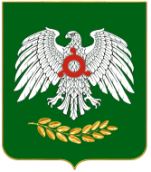 ГIАЛГIАЙ    РЕСПУБЛИКАКод бюджетной классификации РФНаименование налога (сборов)Нормативы распределенияНормативы распределенияКод бюджетной классификации РФНаименование налога (сборов)Р/БМ/БНалоговые и неналоговые доходыНалоги на прибыль, доходы1 01 01000 00 0000 110Налог на прибыль организаций1 01 02010 01 0000 110Налог на доходы физических лиц с доходов, полученных в виде дивидендов от долевого участия в деятельности организаций78221 01 02021 01 0000 110Налог на доходы физических лиц с доходов, облагаемых по налоговой ставке, установленной пунктом 1 статьи 224 Налогового кодекса Российской Федерации, за исключением доходов, полученных физическими лицами, зарегистрированными в качестве индивидуальных предпринимателей, частных нотариусов и других лиц, занимающихся частной практикой78221 01 02022 01 0000 110Налог на доходы физических лиц с доходов, облагаемых по налоговой ставке, установленной пунктом 1 статьи 224 Налогового кодекса Российской Федерации , и полученных физическими лицами , зарегистрированными в качестве индивидуальных предпринимателей, частных нотариусов и других лиц, занимающихся частной практикой 78221 01 02030 01 0000 110Налог на доходы физических лиц с доходов полученных физическими лицами, не являющимися налоговыми резидентами Российской Федерации78221 01 02040 01 0000 110Налог на доходы физических лиц с доходов полученных в виде выигрышей и призов, в проводимых конкурсах, играх и других мероприятиях в целях рекламы товаров, работ и услуг, страховых выплат по договорам добровольного страхования жизни, заключенным на срок менее пяти лет в части превышения сумм страховых взносов, увеличенных на сумму, рассчитанные исходя из действующей ставки рефинансирования, процентных доходов по вкладам в банках (за исключением срочных пенсионных вкладов, внесенных на срок не менее 6-ти месяцев), в виде материальной выгоды от экономии на процентах при получении заемных (кредитных) средств ( за исключением материальной выгоды, полученной от экономии на процентах за пользование целевыми займами ( кредитами) на новое строительство или приобретение жилья)   78221 01 02050 01 0000 110Налог на доходы физических лиц с доходов, полученных в виде процентов по облигациям с ипотечным покрытием имитированным до 1.01.2007г., а также с доходов учредителей доверительного управления ипотечным покрытием, полученных на основании приобретения ипотечных сертификатов участия, выданных управляющим ипотечным покрытием до 1.01.2007г.78221 03 00000 00 0000 000НАЛОГИ НА ТОВАРЫ (РАБОТЫ, УСЛУГИ) РЕАЛИЗУЕМЫЕ НА ТЕРРИТОРИИ РОССИЙСКОЙ ФЕДЕРАЦИИ1 03 02230 01 0000 110Доходы от уплаты акцизов на дизельное топливо, подлежащие распределению между бюджетами субъектов РФ и местными бюджетами с учетом установленных дифференцированных нормативов отчислений в местные бюджеты1 03 02240 01 0000 110Доходы от уплаты акцизов на моторные масла для дизельных и (или) карбюраторных (инжекторных) двигателей, подлежащие распределению между бюджетами субъектов РФ и местными бюджетами с учетом установленных дифференцированных нормативов отчислений в местные бюджеты1 03 02250 01 0000 110Доходы от уплаты акцизов на автомобильный бензин, производимый на территории РФ, зачисляемые в консолидированные бюджеты субъектов РФ1 03 02260 01 0000 110Доходы от уплаты акцизов на прямогонный бензин, подлежащие распределению между бюджетами субъектов РФ и местными бюджетами с учетом установленных дифференцированных нормативов отчислений в местные бюджеты1 05 00000 00 0000 000НАЛОГИ НА СОВОКУПНЫЙ ДОХОД1 05 02000 02 0000 110Единый налог на вмененный доход для отдельных видов деятельности1001 05 02000 02 0000 110Единый налог на вмененный доход для отдельных видов деятельности в части отмененных платежей901 05 03000 01 0000 110Единый сельскохозяйственный налог30601 06 00000 00 0000 000НАЛОГИ НА ИМУЩЕСТВО1 06 01020 04 0000 110Налог на имущество физических лиц взимаемые по ставкам, применяемым к объектам налогообложения расположенным в границах городских округов1001 06 06012 04 0000 110Земельный налог, взимаемый по ставкам, установленным в соответствии с подпунктом1 пункта1 статьи 394 НК РФ и применяемым к объектам налогообложения расположенным в границах городских округов 1001 06 06022 04 0000 110Земельный налог, взимаемый по ставкам, установленным в соответствии с подпунктом 2 пункта1 статьи 394 НК РФ и применяемым к объектам налогообложения расположенным в границах городских округов 1001 08 00000 00 0000 000ГОСУДАРСТВЕННАЯ ПОШЛИНА1 08 03010 01 0000 110Государственная пошлина по делам, рассматриваемым в судах общей юрисдикции, мировыми судьями (за исключением Верховного Суда РФ)1001 08 04010 01 0000 110Государственная пошлина за совершение нотариальных действий должностными лицами органов местного самоуправления, уполномоченными в соответствии с законодательными актами РФ на совершение нотариальных действий1001 08 07140 01 0000 110Государственная пошлина за государственную регистрацию транспортных средств и иные юридически значимые действия, связанные с изменениями и выдачей документов на транспортные средства, выдачи регистрационных знаков, приемом квалификационных экзаменов на получение права и на управление транспортными средствами1001 08 07150 01 0000 110Государственная пошлина за выдачу разрешения на установку рекламной конструкции1001 09 00000 00 0000 000ЗАДОЛЖЕННОСТЬ И ПЕРЕРАСЧЕТЫ ПО ОТМЕНЕННЫМ НАЛОГАМ, СБОРАМ И ИНЫМ ОБЯЗАТЕЛЬНЫМ ПЛАТЕЖАМ1 09 04050 00 0000 110Земельный налог ( по обязательствам, возникшим до 1.01.2006г.)1001 09 04050 04 0000 110Земельный налог ( по обязательствам, возникшим до 1.01.2006г.) мобилизуемый на территориях городских округов1001 09 07010 00 0000 110Налог на рекламу1001 09 07010 04 0000 110Налог на рекламу мобилизуемый на территории городских округов1001 09 07020 00 0000 110Курортный сбор1001 09 07020 04 0000 110Курортный сбор мобилизуемый на территории городских округов1001 09 07030 00 0000 110Целевые сборы с граждан и предприятий, учреждений, организаций на содержание милиции, на благоустройство территории, на нужды образования и другие цели1001 09 07030 04 0000 110Целевые сборы с граждан и предприятий, учреждений, организаций на содержание милиции, на благоустройство территории, на нужды образования и другие цели мобилизуемые на территориях городских округов1001 09 07040 00 0000 110Лицензионный сбор за право торговли спиртными напитками1001 09 07040 04 0000 110Лицензионный сбор за право торговли спиртными напитками мобилизуемые на территориях городских округов1001 09 07050 00 0000 110Прочие местные налоги и сборы1001 09 07050 04 0000 110Прочие местные налоги и сборы мобилизуемые на территориях городских округов1001 11 00000 00 0000 000ДОХОДЫ ОТ ИСПОЛЬЗОВАНИЯ ИМУЩЕСТВА НАХОДЯЩЕГОСЯ В ГОСУДАРСТВЕННОЙ И МУНИЦИПАЛЬНОЙ СОБСТВЕННОСТИ1 11 01040 04 0000 120Доходы в виде прибыли, приходящейся на доли в уставных (складочных) капиталах хозяйственных товариществ и обществ, или дивидендов по акциям, принадлежащим субъектам городским округам1001 11 02032 04 0000 120Доходы от размещения временно свободных средств бюджетов городских округов1001 11 02084 04 0000 120Доходы от размещения сумм аккумулируемых в ходе проведения аукционов по продаже акций находящихся в собственности городских округов1001 11 03040 04 0000 120Проценты, полученные от предоставления бюджетных кредитов внутри страны за счет средств бюджетов городских округов1001 11 05010 04 0000 120Доходы от передачи в аренду земельных участков, государственная собственность на которые не разграничена и которые расположены в границах городских округов, а также средства от продажи права на заключение договоров аренды указанных земельных участков20801 11 05024 04 0000 120Доходы, получаемые в виде арендной платы, а также средства от продажи права на заключение договоров аренды за земли, нах-ся в собственности городских округов (за исключением земельных участков муниципальных автономных учреждений, а также земельных участков муниципальных унитарных предприятий, в т.ч. казенных)1001 11 05034 04 0000 120Доходы от сдачи в аренду имущества, нах-ся в оперативном управлении органов управления городских округов и созданных ими учреждений (за исключением имущества муниципальных автономных учреждений)1001 11 0701 04 0000 120Доходы от перечисления части прибыли, остающейся после уплаты налогов и иных обязательных платежей муниципальных унитарных предприятий, созданных городскими округами1001 11 08040 04 0000 120Средства, получаемые от передачи имущества, нах-ся в собственности городских округов (за исключением имущества муниципальных автономных учреждений, а также имущества муниципальных унитарных предприятий, в том числе казенных1001 11 09024 04 0000 120Доходы от распоряжения правами на результаты научно-технической деятельности находящимися в собственности городских округов1001 11 09034 04 0000 120Доходы от эксплуатации и использование имущества автомобильных дорог находящихся в собственности городских округов 1001 11 09044 04 0000 120Прочие поступления от использование имущества находящегося в собственности субъектов городских округов (за исключением имущества муниципальных автономных, а также имущества муниципальных унитарных предприятий в том числе казенных)1001 12 00000 00 0000 000ПЛАТЕЖИ ПРИ ПОЛЬЗОВАНИИ ПРИРОДНЫМИ РЕСУРСАМИ1 12 01000 01 0000 120Плата за негативное воздействие на окружающую среду 40401 12 05040 04 0000 120Плата за пользование водными объектами, находящимися в собственности городских 1001 13 00000 00 0000 000ДОХОДЫ ОТ ОКАЗАНИЯ ПЛАТНЫХ УСЛУГ И КОМПЕНСАЦИИ ЗАТРАТ ГОСУДАРСТВА1 13 02023 04 0000 130Сборы за выдачу органами местного самоуправления городских округов лицензий на розничную продажу алкогольной продукции1001 13 03040 04 0000 130Прочие доходы от оказания платных услуг получателями средств бюджетов городских округов и компенсации затрат бюджетов городских округов1001 14 00000 00 0000 000ДОХОДЫ ОТ ПРОДАЖИ МАТЕРИАЛЬНЫХ И НЕМАТЕРИАЛЬНЫХ АКТИВОВ1 14 01040 04 0000 410Доходы от продажи квартир находящихся в собственности городских округов1001 14 02030 04 0000 410Доходы от реализации имущества, находящегося в собственности городских округов ( в части реализации основных средств по указанному имуществу)1001 14 02030 04 0000 440Доходы от реализации имущества, находящегося в собственности городских округов (в частности реализации материальных запасов по указанному имуществу)1001 14 02032 04 0000 410Доходы от реализации имущества, находящегося в оперативном управлении учреждений, находящихся в ведении органов управления городских округов ( в части реализации основных средств по указанному имуществу) 1001 14 02032 04 0000 440  Доходы от реализации имущества, находящегося в оперативном управлении учреждений, находящихся в ведении органов управления городских округов ( в части реализации материальных запасов по указанному имуществу) 1001 14 02033 04 0000 410Доходы от реализации иного имущества, находящегося в собственности  городских округов ( в части реализации основных средств по указанному имуществу)1001 14 02033 04 0000 440Доходы от реализации иного имущества, находящегося в собственности  городских округов ( в части реализации материальных запасов  по указанному имуществу)1001 14 03040 04 0000 410Средства от распоряжения и реализации конфискованного и иного имущества, обращенного в доходы городских округов ( в части реализации основных средств по указанному имуществу)1001 14 03040 04 0000 440Средства от распоряжения и реализации конфискованного и иного имущества, обращенного в доходы городских округов ( в части реализации материальных запасов по указанному имуществу)1001 14 04000 00 0000 420 Доходы от продажи нематериальных активов1 14 04040 04 0000 420 Доходы от продажи нематериальных активов , находящихся в собственности городских округов1001 15 00000 00 0000 000АДМИНИСТРАТИВНЫЕ ПЛАТЕЖИ И СБОРЫ1 15 02040 04 0000 140Платежи, взимаемые организациям городских округов за выполнение определенных функций1001 16 00000 00 0000 000ШТРАФЫ,САНКЦИИ, ВЗМЕЩЕНИЕ УЩЕРБА1 16 03010 01 0000 140Денежные взыскания (штрафы) за нарушение законодательства о налогах и сборах, предусмотренных статьями 116,117,118, пунктами 1 и 2 статьи 120, статьями 125,126,128,129,129.1,132,133,134,135,135.1 НК РФ501 16 03030 01 0000 140 Денежные взыскания (штрафы) за административные правонарушения в области налогов  и сборов, предусмотренные Кодексом Российской Федерации об административных правонарушениях501 16 06000 01 0000 140Денежные взыскания (штрафы) за нарушения законодательство о применении контрольно-кассовой техники при осуществлении наличных денежных расчетов и расчетов с использованием платежных карт 1001 16 18 040 04 0000 140 Денежные взыскания (штрафы) за нарушение бюджетного законодательства (в части бюджетов городских округов)1001 16 21040 04 0000 140Денежные взыскания (штрафы) и иные суммы , взыскиваемые с лиц, виновных в совершении преступлений и в возмещение ущерба имуществу, зачисляемые в бюджеты городских округов 1001 16 23040 04 0000 140Доходы от возмещения ущерба при возникновении страховых случаев, когда выгода приобретателями по договорам страхования выступают получатели средств бюджетов городских округов1001 16 25010 01 0000 140Денежные взыскания (штрафы) за нарушения законодательства о недрах 1001 16 25020 01 0000 140Денежные взыскания штрафы) за нарушения законодательства об особо охраняемых природных территориях1001 16 25030 01 0000 140Денежные взыскания штрафы) за нарушения законодательства об охране и использовании животного мира1001 16 25040 01 0000 140Денежные взыскания штрафы) за нарушения законодательства об экологической экспертизе1001 16 25050 01 0000 140  Денежные взыскания штрафы) за нарушения законодательства в области охраны окружающей среды1001 16 25060 01 0000 140Денежные взыскания штрафы) за нарушения земельного законодательства 1001 16 25073 04 0000 140 Денежные взыскания штрафы) за нарушения лесного законодательства установленное на лесных участках находящихся в собственности городских округов1001 16 25083 04 0000 140 Денежные взыскания штрафы) за нарушения водного законодательства, установленное на водных объектах находящихся в собственности городских округов1001 16 26000 01 0000 140Денежные взыскания штрафы) за нарушения законодательства о рекламе601 16 27000 01 0000 140Денежные взыскания штрафы) за нарушения Федерального закона «о пожарной безопасности»501 16 28000 01 0000 140 Денежные взыскания штрафы) о нарушении  законодательства в области обеспечения санитарно-эпидемиологического благополучия человека  и законодательство в сфере защиты прав потребителя1001 16 30000 01 0000 140Денежные взыскания штрафы) за административные правонарушения в области дорожного движения 1001 16 32040 04 00000 140Возмещение сумм израсходованных незаконно или не по целевому назначению , а также доходов полученных от их использований в части бюджетов городских округов 1001 16 90040 04 0000 140Прочие поступления от денежных взысканий (штрафов) и иных сумм возмещение ущерба зачисляемые в бюджеты городских округов 1001 17 00000 00 0000 000ПРОЧИЕ НЕНАЛОГОВЫЕ ДОХОДЫ 1 17 01040 04 0000 180Невыясненные поступления зачисляемые в бюджеты городских округов 1001 17 02000 04 0000 180Возмещение потерь сельскохозяйственного производства связанных с изъятием сельскохозяйственных угодий расположенных на территории ГО1001 17 05040 04 0000 180Прочие неналоговые доходы бюджетов городских округов 1001 17 08000 01 0000 180Суммы по искам о возмещении вреда причиненного окружающей среде Код главы                  КБКНаименование министерств, ведомств801Местная Администрация г. Назрань8011 06 08020 04 0000 110Налог на недвижимое имущество, взимаемый по ставкам, определенным представительными органами городских округов8011 08 04020 01 0000 110Государственная пошлина за совершение нотариальных действий должностными лицами органов местного  самоуправления, уполномоченными в соответствии с законодательными актами Российской Федерации на совершение нотариальных действий8011 08 07150 01 1000 110Государственная пошлина за выдачу разрешения на установку рекламной конструкции8011 08 07083 01 0000 110Государственная пошлина за совершение действий, связанных с лицензированием, с проведением аттестации в случаях, если такая аттестация предусмотрена законодательством РФ, зачисляемая в бюджеты городских округов8011 08 07173 01 0000 110Государственная пошлина за выдачу органом местного самоуправления городского округа специального разрешения на движение по автомобильным дорогам транспортных средств осуществляющих перевозки опасных, тяжеловесных и (или) крупногабаритных грузов, зачисляемые в бюджеты муниципальных районов 8011 09 06043 02 0000 110Сборы за выдачу органами местного самоуправления городских округов лицензий на розничную продажу алкогольной продукции8011 11 05012 04 0000 120Доходы, получаемые в виде арендной платы за земельные участки, государственная собственность на которые не разграничена и которые расположены в границах городских округов, а также средства от продажи права на заключение договоров аренды указанных земельных участков 8011 11 05024 04 0000 120Доходы, получаемые в виде арендной платы, а также средства от продажи права на заключение договоров аренды за земли, находящиеся в собственности городских округов,(за исключением земельных участков муниципальных бюджетных и автономных учреждений)8011 11 05027 04 0000 120Доходы, получаемые в виде арендной платы за земельные участки, расположенные в полосе отвода автомобильных дорог общего пользования местного значения, находящихся в собственности городских округов8011 11 05034 04 0000 120Доходы от сдачи в аренду имущества, находящегося в оперативном управлении органов управления городских округов и созданных ими учреждений (за исключением имущества муниципальных  автономных учреждений) 8011 11 05092 04 0000 120Доходы от предоставления на платной основе парковок (парковочных мест), расположенных на автомобильных дорогах общего пользования местного значения8011 11 09034 04 0000 120Доходы от эксплуатации и использования имущества автомобильных дорог, находящихся в собственности городских округов8011 11 09044 04 0000 120Прочие поступления от использования имущества, находящегося в собственности городских округов (за исключением имущества муниципальных автономных учреждений, а также имущества муниципальных унитарных предприятий, в том числе казенных)8011 13 01994 04 0000 130Прочие доходы от оказания платных услуг (работ) получателями средств бюджетов городских округов8011 13 02064 04 0000 130Доходы, поступающие в порядке возмещения расходов, понесенных в связи с эксплуатацией имущества городских округов 8011 13 02994 04 0000 130Прочие доходы от компенсации затрат бюджетов городских округов8011 14 01040 04 0000 410Доходы от продажи квартир, находящихся в собственности городских округов8011 14 02042 04 0000 410 Доходы от реализации имущества, находящегося в оперативном управлении учреждений, находящихся в ведении органов управления городских округов (за исключением имущества муниципальных  бюджетных и автономных учреждений), в части реализации основных средств по указанному имуществу8011 14 02043 04 0000 410Доходы от реализации иного имущества, находящегося в собственности городских округов (за исключением имущества муниципальных бюджетных и автономных учреждений, а также имущества муниципальных унитарных предприятий, в том числе казенных), в части реализации основных средств по указанному имуществу8011 14 02040 04 0000 410Доходы от реализации имущества, находящегося в собственности городских округов (за исключением имущества муниципальных бюджетных и автономных учреждений, а также имущества муниципальных унитарных предприятий, в том числе казенных), в части реализации основных средств по указанному имуществу8011 14 03040 04 0000 410Средства от распоряжения и реализации конфискованного и иного имущества, обращенного в доходы городских округов ( в части реализации основных средств по указанному имуществу)8011 14 06024 04 0000 430Доходы от продажи земельных участков, находящихся в собственности городских округов ( за исключением земельных участков муниципальных бюджетных и автономных учреждений)801114 06032 04 0000 430Доходы от продажи земельных участков, которые расположены в границах городских округов, находятся в федеральной собственности и осуществление полномочий по управлению и распоряжению которыми передано органам государственной власти субъектов РФ  801114 06012 04 0000 430Доходы от продажи земельных участков, государственная собственность на которые не разграничена и которые расположены в границах городских округов801114 07020 04 0000 410Доходы от продажи недвижимого имущества одновременно с занятыми такими объектами недвижимого имущества земельными участками, которые расположены в границах городских округов, находятся в федеральной собственности и осуществление полномочий по управлению и распоряжению которыми передано органам государственной власти субъектов РФ  8011 15 02040 04 0000 140Платежи, взимаемые организациями городских округов за выполнение определенных функций8011 15 03040 04 0000 140Сборы за выдачу лицензий органами местного самоуправления городских округов8011 16 90040 04 0000 140Прочие поступления от денежных взысканий (штрафов) и иных сумм в возмещение ущерба, зачисляемые в бюджеты городских округов801116 33040 04 0000 140Денежные взыскания (штрафы) за нарушение законодательства РФ о размещении заказов на поставки товаров, выполнение работ, оказание услуг для нужд городских округов812 Финансовое Управление г.Назрань8122 02 01001 04 0000 151Дотации бюджетам городских округов на выравнивание бюджетной обеспеченности8122 02 01003 04 0000 151Дотации бюджетам городских округов на поддержку мер по обеспечению сбалансированности бюджетов8122 02 01999 04 0000 151Прочие дотации бюджетам городских округов8122 02 04012 04 0000 151Межбюджетные трансферты, передаваемые бюджетам городских округов для компенсации дополнительных расходов, возникших в результате решений, принятых органами власти другого уровня8122 02 04001 04 0000 151Межбюджетные трансферты, передаваемые бюджетам городских округов на содержание депутатов Государственной Думы и их помощников8122 02 02003 04 0000 151Субсидии бюджетам городских округов на реформирование муниципальных финансов8122 02 02999 04 0000 151Прочие субсидии бюджетам городских округов8122 02 02008 04 0000 151Субсидии бюджетам городских округов на обеспечение жильем молодых семей812 2 02 02041 04 0000 151Субсидии бюджетам городских округов на строительство, модернизацию, ремонт и содержание автомобильных дорог общего пользования, в том числе дорог в поселениях (за исключением автомобильных дорог федерального значения)812 2 02 02044 04 0000 151Субсидии бюджетам городских округов на обеспечение автомобильными дорогами новых микрорайонов812 2 02 03015 04 0000 151Субвенции бюджетам городских округов на осуществление первичного воинского учета на территориях, где отсутствуют военные комиссариаты 8122 02 03020 04 0000 151Субвенции бюджетам городских округов на выплату единовременного пособия при всех формах устройства детей, лишенных родительского попечения, в семью8122 02 03024 04 0000 151Субвенции бюджетам городских округов на выполнение передаваемых полномочий субъектов Российской Федерации8122 02 03026 04 0000 151Субвенции бюджетам городских округов на обеспечение жилыми помещениями детей-сирот, детей, оставшихся без попечения родителей, а также детей, находящихся под опекой (попечительством), не имеющих закрепленного жилого помещения8122 02 03027 04 0000 151Субвенции бюджетам городских округов на содержание ребенка в семье опекуна и приемной семье, а также вознаграждение причитающееся приемному родителю8122 02 03029 04 0000 151Субвенции бюджетам городских округов на компенсацию части родительской платы за содержание ребенка в муниципальных образовательных учреждениях, реализующих основную общеобразовательную программу дошкольного образования8122 02 03999 04 0000 151Прочие субвенции бюджетам городских округов8122 02 04025 04 0000 151Межбюджетные трансферты, передаваемые бюджетам городских округов на комплектование книжных фондов библиотек муниципальных образований8122 02 09023 04 0000 151Прочие безвозмездные поступления в бюджеты городских округов от бюджетов субъектов Российской Федерации8122 03 04000 04 0000 180Безвозмездные поступления от государственных организаций в бюджеты городских округов8122 03 10001 04 0000 180Безвозмездные поступления в бюджеты городских округов от государственной корпорации Фонд содействия реформированию жилищно-коммунального хозяйства на обеспечение    мероприятий по капитальному ремонту  многоквартирных домов и переселению граждан из аварийного жилищного фонда8122 02 02089 04 0002 151Субсидии бюджетам городских округов на обеспечение    мероприятий по переселению граждан из аварийного жилищного фонда за счет средств республиканского бюджета8122 02 02105 04 0000 151Субсидии бюджетам на проведение противоаварийных мероприятий в зданиях государственных и муниципальных общеобразовательных учреждений8122 07 04000 04 0000 180Прочие безвозмездные поступления в бюджеты городских округов8121 17 01040 04  0000 180Невыясненные поступления, зачисляемые в бюджеты городских округов812116 18040 04 0000 140Денежные взыскания (штрафы) за нарушение бюджетного законодательства (в части бюджетов городских округов)812116 32000 04 0000 140Денежные взыскания, налагаемые в возмещение ущерба, причиненного в результате незаконного или нецелевого использования бюджетных средств ( в части бюджетов городских округов)812219 04000 04 0000 151 Возврат остатков субсидий, субвенций и иных межбюджетных трансфертов, имеющих целевое назначение, прошлых лет из бюджетов городских округов       КБКНАИМЕНОВАНИЕ ДОХОДОВ2021г.2022г.2023г.100 00 000 00 0000 000НАЛОГОВЫЕ И НЕНАЛОГОВЫЕ ДОХОДЫ 345025,2343633,8347791,3101 00 000 00 0000 000НАЛОГИ НА ПРИБЫЛЬ, ДОХОДЫ193605,0240177,2252886,7101 02 000 01 0000 110Налог на доходы физических лиц193605,0240177,2252886,7103 00 000 00 0000 000НАЛОГИ НА ТОВАРЫ (РАБОТЫ,УСЛУГИ), РЕАЛИЗУЕМЫЕ НА ТЕРРИТОРИИ РФ9375,49653,112242,1103 02 230 01 0000 110Доходы от уплаты акцизов на дизельное топливо, зачисляемые в консолидиро-ванные бюджеты субъектов РФ4924,64054,33635,9103 02 240 01 0000 110Доходы от уплаты акцизов на моторные масла для дизельных и (или) карбюраторных (инжекторных) двигателей зачисляемые в консолидированные  бюджеты субъектов РФ39,429,073,4103 02 250 01 0000 110Доходы от уплаты акцизов на автомобильный бензин, приводимый на территории РФ, зачисляемые в консолидированные  бюджеты субъектов РФ4411,25569,88532,8105 00 000 00 0000 000НАЛОГИ НА СОВОКУПНЫЙ ДОХОД21463,021476,320112,0105 02 000 02 0000 110Единый налог на вмененный доход для отдельных видов деятельности1542,01649,31762,6105 04 010 02 1000 110Налог , взимаемый в связи с применением патентной системы налогообложения, зачисляемой в бюджеты городских округов19921,019827,018349,4106 00 000 00 0000 000НАЛОГИ НА ИМУЩЕСТВО93913,246970,329453,3106 01 000 00 0000 110Налог на имущество физических лиц24042,77609,44636,1В том числе недоимка по налогу на имущество физических лиц прошлых лет15560,0--106 04 012 02 4000 110Транспортный налог4150,63510,03579,1106 06 000 00 0000 110Земельный налог65719,930194,020878,5В том числе недоимка по земельному налогу прошлых лет35485,9--108 00 000 00 0000 000ГОСУДАРСТВЕННАЯ ПОШЛИНА20923,518131,322693,6108 03 010 01 0000 110 Госпошлина по делам, рассматриваемым в судах общей юрисдикции, мировыми судьями20923,518131,322693,6111 00 000 00 0000 000ДОХОДЫ ОТ ИСПОЛЬЗОВАНИЯ ИМУЩЕСТВА НАХОДЯЩЕГОСЯ В ГОС. И МУНИЦИПАЛЬНОЙ СОБСТВЕННОСТИ1295,61607,61322,7111 05 012 04 0000 120Арендная плата и поступления от продажи права на заключение договоров аренды за земли городских поселений до разграничения гос.  собственности 1295,61607,61322,7112 00 000 00 0000 000ПЛАТЕЖИ ПРИ ПОЛЬЗОВАНИИ ПРИРОДНЫМИ РЕСУРСАМИ350,8295,3426,5112 01 000 01 0000 000Плата за негативное воздействие на окружающую среду350,8295,3426,5113 00 000 00 0000 000ДОХОДЫ ОТ ОКАЗАНИЯ ПЛАТНЫХ УСЛУГ И КОМПЕНСАЦИИ ЗАТРАТ ГОСУДАРСТВА149,0-274,2113 01 994 04 0000 130Прочие доходы от оказания платных услуг (работ) получателями средств бюджетов городских округов (родительская плата)149,0-274,2114 00 000 00 0000 000ДОХОДЫ ОТ ПРОДАЖИ МАТЕРИАЛЬНЫХ И НЕМАТЕРИАЛЬНЫХ АКТИВОВ---114 06 012 04 0000 430Доходы от продажи земельных участков расположенных в городских округах---116 00 000 00 0000 000ШТРАФЫ, САНКЦИИ, ВОЗМЕЩЕНИЕ УЩЕРБА3949,75322,78380,2116 10 129 01 0000 140Денежные взыскания (штрафы) за нарушение законодательства о налогах и сборах, предусмотренные ст.116,117,118, пунктами1,2 ст.120, ст.125,126,128,129,129.1,132,134,п.2 ст.135 и ст.135.1 НК РФ 1684,02329,63002,2116 10 123 01 0410 140Прочие поступления от денежных взысканий (штрафов) и иных сумм в возмещение ущерба, зачисляемые в бюджеты городских округов2265,72993,15378,0202 00 000 00 0000 000II. БЕЗВОЗМЕЗДНЫЕ ПОСТУПЛЕНИЯ74789,562468,462574,7202 01 001 04 0000 150Дотация на выравнивание уровня бюджетной обеспеченности бюджетов районов, городов Республики Ингушетия61827,049461,649461,6202 03 027 04 0000 150Субвенции бюджетам городских округов на содержание ребенка в семье опекуна и приемной семье, а также вознаграждение, причитающееся приемному родителю 10254,210254,210254,2202 03 020 04 0000 150Субвенции на выплату единовременных пособий при всех формах устройства детей лишенных родительского попечительства, в семью185,5206,5222,6202 03 999 04 0000 150Субвенции на выплату единовременных пособий при поступлении детей-сирот, находящихся под опекой  (попечительством) в высшие и средние профессиональные учебные заведения на территории  Республики Ингушетия102,7102,7102,72 02 03 015 04 0000 150Субвенции на осуществление полномочий по первичному воинскому учету на территориях где отсутствуют военные  комиссариаты2420,12443,42533,6Итого доходов бюджета г.Назрань419814,7406102,2410366,0Приложение №4к Решению «Об утверждении проекта бюджета муниципальногообразования «Городской округ г. Назрань на 2021годи на плановый период 2022 и 2023 годов»Приложение №4к Решению «Об утверждении проекта бюджета муниципальногообразования «Городской округ г. Назрань на 2021годи на плановый период 2022 и 2023 годов»Приложение №4к Решению «Об утверждении проекта бюджета муниципальногообразования «Городской округ г. Назрань на 2021годи на плановый период 2022 и 2023 годов»Приложение №4к Решению «Об утверждении проекта бюджета муниципальногообразования «Городской округ г. Назрань на 2021годи на плановый период 2022 и 2023 годов»Приложение №4к Решению «Об утверждении проекта бюджета муниципальногообразования «Городской округ г. Назрань на 2021годи на плановый период 2022 и 2023 годов»Приложение №4к Решению «Об утверждении проекта бюджета муниципальногообразования «Городской округ г. Назрань на 2021годи на плановый период 2022 и 2023 годов»Приложение №4к Решению «Об утверждении проекта бюджета муниципальногообразования «Городской округ г. Назрань на 2021годи на плановый период 2022 и 2023 годов»Приложение №4к Решению «Об утверждении проекта бюджета муниципальногообразования «Городской округ г. Назрань на 2021годи на плановый период 2022 и 2023 годов»Приложение №4к Решению «Об утверждении проекта бюджета муниципальногообразования «Городской округ г. Назрань на 2021годи на плановый период 2022 и 2023 годов»Приложение №4к Решению «Об утверждении проекта бюджета муниципальногообразования «Городской округ г. Назрань на 2021годи на плановый период 2022 и 2023 годов»Приложение №4к Решению «Об утверждении проекта бюджета муниципальногообразования «Городской округ г. Назрань на 2021годи на плановый период 2022 и 2023 годов»Приложение №4к Решению «Об утверждении проекта бюджета муниципальногообразования «Городской округ г. Назрань на 2021годи на плановый период 2022 и 2023 годов»Приложение №4к Решению «Об утверждении проекта бюджета муниципальногообразования «Городской округ г. Назрань на 2021годи на плановый период 2022 и 2023 годов»Приложение №4к Решению «Об утверждении проекта бюджета муниципальногообразования «Городской округ г. Назрань на 2021годи на плановый период 2022 и 2023 годов»Приложение №4к Решению «Об утверждении проекта бюджета муниципальногообразования «Городской округ г. Назрань на 2021годи на плановый период 2022 и 2023 годов»Приложение №4к Решению «Об утверждении проекта бюджета муниципальногообразования «Городской округ г. Назрань на 2021годи на плановый период 2022 и 2023 годов»Приложение №4к Решению «Об утверждении проекта бюджета муниципальногообразования «Городской округ г. Назрань на 2021годи на плановый период 2022 и 2023 годов»Приложение №4к Решению «Об утверждении проекта бюджета муниципальногообразования «Городской округ г. Назрань на 2021годи на плановый период 2022 и 2023 годов»Приложение №4к Решению «Об утверждении проекта бюджета муниципальногообразования «Городской округ г. Назрань на 2021годи на плановый период 2022 и 2023 годов»Приложение №4к Решению «Об утверждении проекта бюджета муниципальногообразования «Городской округ г. Назрань на 2021годи на плановый период 2022 и 2023 годов»Приложение №4к Решению «Об утверждении проекта бюджета муниципальногообразования «Городской округ г. Назрань на 2021годи на плановый период 2022 и 2023 годов»Приложение №4к Решению «Об утверждении проекта бюджета муниципальногообразования «Городской округ г. Назрань на 2021годи на плановый период 2022 и 2023 годов»Ведомственная структура 
расходов бюджета городского округа г.Назрань на 2021год и плановый период 2022 и 2023 годовВедомственная структура 
расходов бюджета городского округа г.Назрань на 2021год и плановый период 2022 и 2023 годовВедомственная структура 
расходов бюджета городского округа г.Назрань на 2021год и плановый период 2022 и 2023 годовВедомственная структура 
расходов бюджета городского округа г.Назрань на 2021год и плановый период 2022 и 2023 годовВедомственная структура 
расходов бюджета городского округа г.Назрань на 2021год и плановый период 2022 и 2023 годовВедомственная структура 
расходов бюджета городского округа г.Назрань на 2021год и плановый период 2022 и 2023 годовВедомственная структура 
расходов бюджета городского округа г.Назрань на 2021год и плановый период 2022 и 2023 годовВедомственная структура 
расходов бюджета городского округа г.Назрань на 2021год и плановый период 2022 и 2023 годовВедомственная структура 
расходов бюджета городского округа г.Назрань на 2021год и плановый период 2022 и 2023 годовВедомственная структура 
расходов бюджета городского округа г.Назрань на 2021год и плановый период 2022 и 2023 годовВедомственная структура 
расходов бюджета городского округа г.Назрань на 2021год и плановый период 2022 и 2023 годовВедомственная структура 
расходов бюджета городского округа г.Назрань на 2021год и плановый период 2022 и 2023 годовВедомственная структура 
расходов бюджета городского округа г.Назрань на 2021год и плановый период 2022 и 2023 годовВедомственная структура 
расходов бюджета городского округа г.Назрань на 2021год и плановый период 2022 и 2023 годовВедомственная структура 
расходов бюджета городского округа г.Назрань на 2021год и плановый период 2022 и 2023 годовВедомственная структура 
расходов бюджета городского округа г.Назрань на 2021год и плановый период 2022 и 2023 годовВедомственная структура 
расходов бюджета городского округа г.Назрань на 2021год и плановый период 2022 и 2023 годовВедомственная структура 
расходов бюджета городского округа г.Назрань на 2021год и плановый период 2022 и 2023 годовВедомственная структура 
расходов бюджета городского округа г.Назрань на 2021год и плановый период 2022 и 2023 годовВедомственная структура 
расходов бюджета городского округа г.Назрань на 2021год и плановый период 2022 и 2023 годовВедомственная структура 
расходов бюджета городского округа г.Назрань на 2021год и плановый период 2022 и 2023 годовВедомственная структура 
расходов бюджета городского округа г.Назрань на 2021год и плановый период 2022 и 2023 годовГл.Гл.РзПзПзЦСРЦСРЦСРЦСРЦСРЦСРЦСРВРВРВРсумма тыс.рубсумма тыс.рубсумма тыс.рубсумма тыс.рубсумма тыс.рубсумма тыс.рубГл.Гл.РзПзПзпрог-
раммапрог-
раммапрог-
раммаподпрограммаосновное 
мероприятиенаправление
 расходовнаправление
 расходовВРВРВР2021г.2021г.2022г.2022г.2023г.2023г.Городской  совет муниципального образования  «Городской округ г.Назрань»8008007049,87049,810454,810454,810454,810454,8ОБЩЕГОСУДАРСТВЕННЫЕ ВОПРОСЫ800800017049,87049,810454,810454,810454,810454,8Функционирование  законодательных (представительных)  органов государственной власти и представительных органов муниципальных образований (аппарат)800800010303625,5625,5625,5625,5625,5625,5Непрограммные расходы в рамках обеспечения деятельности  законодательного представительного органа800800010303101010625,5625,5625,5625,5625,5625,5Обеспечение деятельности председателя законодательного органа государственной власти800800010303101010100625,5625,5625,5625,5625,5625,5Расходы на выплаты по оплате труда работников государственных органов8008000103031010101001001010010625,5625,5625,5625,5625,5625,5Расходы на выплаты персоналу в целях обеспечения  выполнения функций муниципальными органами, казёнными учреждениями , органами управления государственными внебюджетными фондами8008000103031010101001001010010100100100625,5625,5625,5625,5625,5625,5Председатель городского совета (иные выплаты персоналу за исключением ФОТ)80080001030310101010010020100201001001000,00,00,00,00,00,0Функционирование  законодательных (представительных)  органов государственной власти и представительных органов муниципальных образований (аппарат)8008000103031010101006424,36424,39829,39829,39829,39829,3Расходы на выплаты по оплате труда работников государственных органов80080001030310101010010010100103 134,53 134,53 134,53 134,53 134,53 134,5Расходы на выплаты персоналу в целях обеспечения  выполнения функций муниципальными органами, казёнными учреждениями , органами управления государственными внебюджетными фондами80080001030310101010010010100101001001003 134,53 134,53 134,53 134,53 134,53 134,5Расходы на обеспечение функций государственных органов80080001030310101020010020100203289,83289,86694,86694,86694,86694,8Закупка товаров, работ, услуг для муниципальных нужд80080001030310101020010020100202002002003189,83189,86594,86594,86594,86594,8Иные бюджетные  ассигнования8008000103031010102001002010020800800800100,0100,0100,0100,0100,0100,0 Орган  местного самоуправления    «Администрация г.Назрань»801801129151,7129151,7135494,6135494,6136514,0136514,0ОБЩЕГОСУДАРСТВЕННЫЕ ВОПРОСЫ8018010142884,642884,642884,642884,642884,642884,6Функционирование высшего  должностного лица  субъекта Российской Федерации  и муниципального образования  801801010202600,0600,0600,0600,0600,0600,0Непрограммные расходы в рамках обеспечения деятельности   органов исполнительной власти801801010202111111600,0600,0600,0600,0600,0600,0Глава муниципального образования801801010202111111200600,0600,0600,0600,0600,0600,0Расходы на выплаты по оплате труда работников государственных органов8018010102021111112001001010010600,0600,0600,0600,0600,0600,0Расходы на выплаты персоналу в целях обеспечения  выполнения функций муниципальными органами, казёнными учреждениями , органами управления государственными внебюджетными фондами8018010102021111112001001010010100100100600,0600,0600,0600,0600,0600,0Глава муниципального образования (иные выплаты персоналу за исключением ФОТ)8018010102021111112001002010020100100100000000Функционирование Правительства  Российской Федерации, высших исполнительных  органов государственной власти субъектов Российской Федерации,  местных администраций80180101040442284,642284,642284,642284,642284,642284,6Непрограммные расходы в рамках обеспечения деятельности   органов исполнительной власти80180101040411111142284,642284,642284,642284,642284,642284,6Центральный аппарат80180101040411111110042284,642284,642284,642284,642284,642284,6Расходы на выплаты по оплате труда работников государственных органов801801010404111111100100101001026400,226400,226400,226400,226400,226400,2Расходы на выплаты персоналу в целях обеспечения  выполнения функций муниципальными органами, казёнными учреждениями , органами управления государственными внебюджетными фондами801801010404111111100100101001010010010026400,226400,226400,226400,226400,226400,2Закупка товаров, работ, услуг для муниципальных нужд801801010404111111100100201002020020020013030,013030,013030,013030,013030,013030,0Иные бюджетные  ассигнования80180101040411111110010020100208008008002854,42854,42854,42854,42854,42854,4Другие общегосударственные вопросы80180101131315800,015800,024461,924461,924461,924461,9Программа "Управление муниципальными финансами муниципального образования "Городской округ город Назрань" на 2019-2022 годы80180101131301010115800,015800,024461,924461,924461,924461,9Подпрограмма "Организация бюджетного процесса" в муниципальном образовании  "Городской округ город Назрань"801801011313010101115800,015800,024461,924461,924461,924461,9Мероприятие  "Выполнение мероприятий по  реализации вопросов  обшегороского значения "8018010113130101011037700,07700,013700,013700,013700,013700,0Расходы на выполнение функций по вопросам общегородского значения80180101131301010110310030100307700,07700,013700,013700,013700,013700,0Закупка товаров, работ, услуг для муниципальных нужд80180101131301010110310030100302002002007700,07700,013700,013700,013700,013700,0Муниципальная программа «Молодежная политика»8018010113130101011031003010030200200200100,0100,0100,0100,0100,0100,0Закупка товаров, работ, услуг для муниципальных нужд8018010113130101011031003010030200200200100,0100,0100,0100,0100,0100,0Муниципальная программа «Профессиональная подготовка, повышение квалификации МС»8018010113130101011031003010030200200200500,0500,0500,0500,0500,0500,0Закупка товаров, работ, услуг для муниципальных нужд8018010113130101011031003010030200200200500,0500,0500,0500,0500,0500,0Содержание добровольных народных дружин»8018010113130101011031003010030200200200400,0400,0400,0400,0400,0400,0Закупка товаров, работ, услуг для муниципальных нужд8018010113130101011031003010030200200200400,0400,0400,0400,0400,0400,0Расходы на исполнение судебных актов80180101131301010110310030100302002002006200,06200,012200,012200,012200,012200,0Закупка товаров, работ, услуг для муниципальных нужд80180101131301010110310030100302002002006200,06200,012200,012200,012200,012200,0Основное мероприятие "Профилактика безнадзорности и правонарушений несовершеннолетних в г.Назрань на 2019-2021г.»8018010113130101011031003010030200200200200,0200,0200,0200,0200,0200,0Реализация мероприятий  «Профилактика безнадзорности и правонарушений несовершеннолетних в г.Назрань на 2019-2021г.»8018010113130101011031003010030200200200200,0200,0200,0200,0200,0200,0Закупка товаров, работ, услуг для муниципальных нужд8018010113130101011031003010030200200200200,0200,0200,0200,0200,0200,0Основное мероприятие "Физкультура и спорт»801801011313300,0300,0300,0300,0300,0300,0Реализация мероприятий  "Физкультура и спорт"8018010113130101011031003010030200200200300,0300,0300,0300,0300,0300,0Закупка товаров, работ, услуг для муниципальных нужд8018010113130101011031003010030200200200300,0300,0300,0300,0300,0300,0Основное мероприятие "Подготовка населения  к защите от террористических актов и предупреждению экстремистской деятельности"801801011313010101104400,0400,0400,0400,0400,0400,0Реализация мероприятий  "Профилактика терроризма и экстремизма в г. Назрань"8018010113130101011044273042730400,0400,0400,0400,0400,0400,0Закупка товаров, работ, услуг для муниципальных нужд8018010113130101011044273042730200200200400,0400,0400,0400,0400,0400,0Основное мероприятие "Профилактика развития наркозависимости, включая сокращение потребления наркотических средств и психоактивных веществ"801801011313010101105200,0200,0200,0200,0200,0200,0Комплексные мероприятия по противодействию, злоупотреблению и распространению наркотических средств и незаконному обороту на территории г. Назрань8018010113130101011054141041410200,0200,0200,0200,0200,0200,0Закупка товаров, работ, услуг для муниципальных нужд8018010113130101011054141041410200200200200,0200,0200,0200,0200,0200,0Основное мероприятие "Профилактика правонарушений на территории г.Назрань"801801011313010101106200,0200,0200,0200,0200,0200,0Реализация мероприятий , направленных на профилактику правонарушений на территории г. Назрань 8018010113130101011064274042740200,0200,0200,0200,0200,0200,0Закупка товаров, работ, услуг для муниципальных нужд8018010113130101011064274042740200200200200,0200,0200,0200,0200,0200,0Социальное  обеспечение и иные выплаты населению80180101131301010110642740427403003003000,00,00,00,00,00,0Основное мероприятие "Организация и проведение профилактических антикоррупционных мероприятий в исполнительных органах государственной власти "801801011313010101107200,0200,0200,0200,0200,0200,0Мероприятия "О противодействии коррупции в муниципальном образовании"8018010113130101011074275042750200,0200,0200,0200,0200,0200,0Закупка товаров, работ, услуг для муниципальных нужд8018010113130101011074275042750200200200200,0200,0200,0200,0200,0200,0Основное  мероприятие  "Создание условий для организации досуга и обеспечение условий для массового отдыха жителей"8018010113130101011085000,05000,07000,07000,07000,07000,0Организация и проведение культурно-массовых мероприятий городского значения80180101131301010110841040410405000,05000,07000,07000,07000,07000,0Закупка товаров, работ, услуг для муниципальных нужд80180101131301010110841040410402002002005000,05000,07000,07000,07000,07000,0"Выполнение мероприятий по обеспечению противопожарной безопасности "8018010113130101011092100,02100,02761,92761,92761,92761,9Реализация мероприятий  "Противопожарная безопасность в МО "Городской округ в г. Назрань на 2019-2021гг."80180101131301010110941370413702100,02100,02761,92761,92761,92761,9Закупка товаров, работ, услуг для муниципальных нужд80180101131301010110941370413702002002002100,02100,02761,92761,92761,92761,9Резервные фонды8018010111114000,04000,04000,04000,04000,04000,0Программа "Управление муниципальными финансами муниципального образования "Городской округ город Назрань" на 2021 год8018010111110101014000,04000,04000,04000,04000,04000,0Подпрограмма "Организация бюджетного процесса в муниципальном образовании "Городской округ город Назрань" 80180101111101010114000,04000,04000,04000,04000,04000,0 "Расходы резервного фонда"8018010111110101011024000,04000,04000,04000,04000,04000,0Формирование резервного фонда администрации г. Назрань80180101111101010110243520435204000,04000,04000,04000,04000,04000,0Резервные средства, в том числе финансовый резерв на ГОЧС -2100,0 т.р.80180101111101010110243520435208708708704000,04000,04000,04000,04000,04000,0Национальная  безопасность и правоохранительная деятельность80103030309091924,71924,71924,71924,71924,71924,7Защита населения  и территории от чрезвычайных ситуаций природного и техногенного характера, гражданская оборонаПрограмма "Управление муниципальными финансами муниципального образования "Городской округ город Назрань" на 2019-2021 годы801030303090901011924,71924,71924,71924,71924,71924,7Подпрограмма "Создание ЕДДС для обеспечения защиты населения и территории от чрезвычайных ситуаций и обеспечения пожарной безопасности" в муниципальном образовании  "Городской округ город Назрань"8010303030909010131924,71924,71924,71924,71924,71924,7Выполнение мероприятий по обеспечению противопожарной безопасности 801030303090901013091924,71924,71924,71924,71924,71924,7Реализация мероприятий  "Противопожарная безопасность в МО "Городской округ г. Назрань на 2019-2021гг."8010303030909010130941370413701924,71924,71924,71924,71924,71924,7Расходы на выплаты персоналу в целях обеспечения  выполнения функций муниципальными органами, казёнными учреждениями, органами управления государственными внебюджетными фондами8010303030909010130941370413701001001001924,71924,71924,71924,71924,71924,7Закупка товаров, работ и услуг для государственных (муниципальных) нужд801030303090901013094137041370200200200000000Жилищно-коммунальное хозяйство 8018010540000,040000,037160,037160,038163,338163,3Формирование современной городской среды в городском округе города Назрань на 2021 г.8018010503030,00,00,00,00,00,0Благоустройство дворовых территорий МО «Городской округ г.Назрань « на 2021 год801801050303060606101R5550R55502442442440,00,00,00,00,00,0Благоустройство территории общего пользования муниципального образования «Городской округ г.Назрань» на 2021 год801801050303060606201R5550R55502442442440,00,00,00,00,00,0Благоустройство 80180105030340000,040000,037160,037160,038163,338163,3Программа "Благоустройство муниципального образования  "Городской округ город Назрань" на 2019-2021 годы.80180105030304040440000,040000,037160,037160,038163,338163,3Подпрограмма "Мероприятия по содержанию и благоустройству" муниципального образования "Городской округ город Назрань" на 2019-2021 годы.801801050303040404140000,040000,037160,037160,038163,338163,3Основное мероприятие "  Реализация мероприятий, направленных на организацию благоустройства территорий   городского  округов г.Назрань"80180105030304040410140000,040000,037160,037160,038163,338163,3Уличное освещение 80180105030304040410160010600100,00,00,00,00,00,0Закупка товаров, работ и услуг для государственных (муниципальных) нужд80180105030304040410160010600102002002000,00,00,00,00,00,0Озеленение801801050303040404101600306003020000,020000,020000,020000,020000,020000,0Закупка товаров, работ и услуг для государственных (муниципальных) нужд801801050303040404101600306003020020020020000,020000,020000,020000,020000,020000,0Организация и содержание мест захоронения80180105030304040410160040600400,00,00,00,00,00,0Закупка товаров, работ и услуг для государственных (муниципальных) нужд80180105030304040410160040600402002002000,00,00,00,00,00,0Прочие мероприятия по благоустройству ГО и поселений801801050303040404101600506005020000,020000,017160,017160,018163,318163,3Закупка товаров, работ и услуг для государственных (муниципальных) нужд801801050303040404101600506005020020020020000,020000,017160,017160,018163,318163,3Расходы на межевание земельных участков, составление генплана территории, ПЗЗ801801041212010101103100301003020020020012000,012000,012000,012000,012000,012000,0Закупка товаров, работ, услуг для муниципальных нужд801801041212010101103100301003020020020012000,012000,012000,012000,012000,012000,0Социальная политика8018011012542,412542,413063,413063,413079,513079,5Охрана семьи и детства80180110040412542,412542,413063,413063,413079,513079,5Программа "Развитие образования" муниципального образования "Городской округ город Назрань" на 2019 - 2021 годы80180110040403030312542,412542,413063,413063,413079,513079,5Подпрограмма "Права ребенка на семью"801801100404030303912542,412542,413063,413063,413079,513079,5"Обеспечение предоставления мер  социальной поддержки     детям-сиротам, детям, оставшихся без попечения родителей"80180110040403030390112542,412542,413063,413063,413079,513079,5Субвенции на выплату единовременных пособий при всех формах устройствадетей, лишенных родительского попечения в семью8018011004040303039015260052600185,5185,5206,5206,5222,6222,6Социальное обеспечение и иные выплаты населению8018011004040303039015260052600300300300185,5185,5206,5206,5222,6222,6Субвенции на выплату единовременных пособий при поступлении детей-сирот, находящихся  под опекой (попечительством), в высшие и средние профессиональные учебные заведения на территории Республики Ингушетия8018011004040303039016305063050102,7102,7102,7102,7102,7102,7Социальное обеспечение и иные выплаты населению8018011004040303039016305063050300300300102,7102,7102,7102,7102,7102,7Субвенции на содержание ребенка в семье опекуна и приёмной семье, а также оплата труда приемного родителя801801100404030303901630606306010254,210254,210254,210254,210254,210254,2Межбюджетные трансферты801801100404030303901630606306030030030010254,210254,210254,210254,210254,210254,2Мероприятия по обеспечению мер социальной поддержки малоимущих слоев населения"80180110030301010112 000,02 000,02 500,02 500,02 500,02 500,0Социальное обеспечение и иные выплаты населению80180110030301010110310030100303003003002 000,02 000,02 500,02 500,02 500,02 500,0Средства массовой информации806806124128,64128,64128,64128,64128,64128,6Периодическая печать и издательства8068061202024128,64128,64128,64128,64128,64128,6Непрограммные расходы  периодических изданий, учрежденные органами законодательно-исполнительной власти8068061202021212124128,64128,64128,64128,64128,64128,6Расходы на выплаты персоналу в целях обеспечения  выполнения функций муниципальными органами, казёнными учреждениями , органами управления государственными внебюджетными фондами80680612020212121210011530 11530 100 100 100 3231,63231,63231,63231,63231,63231,6Закупка товаров, работ и услуг для государственных (муниципальных) нужд8068061202021212121001153011530200 200 200 882,0882,0882,0882,0882,0882,0Уплата налогов, сборов и иных платежей 806806120202121212100115301153080080080015,015,015,015,015,015,0Подпрограмма "Развитие библиотечного обслуживания населения  и проведение мероприятий литературно-художественного направления"  807807080101020202312184,312184,312664,312664,312664,312664,3Основное  мероприятие " Обеспечение библиотечного обслуживания населения и расширения  библиотечно-информационных, просветительских, творческих и культурных услуг"80780708010102020230212184,312184,312664,312664,312664,312664,3Обеспечение деятельности (оказание услуг) библиотек807807080101020202302112701127012184,312184,312664,312664,312664,312664,3Расходы на выплаты персоналу в целях обеспечения  выполнения функций муниципальными органами, казёнными учреждениями , органами управления государственными внебюджетными фондами807807080101020202302112701127010010010011468,311468,311468,311468,311468,311468,3Закупка товаров, работ и услуг для государственных (муниципальных) нужд8078070801010202023021127011270200200200716,0716,01196,01196,01196,01196,0Уплата налогов, сборов и иных платежей 8078070801010202023021127011270800800800000000"Реализация мер по развитию библиотечного дела"8078070801010202023030,00,00,00,00,00,0Расходы на подключение библиотек к сети интернет  8078070801010202023R5190R51900,00,00,00,00,00,0Закупка товаров, работ и услуг для государственных (муниципальных) нужд807807080101020202301R5190R5190200200200Культура, кинематография80880808000011696,011696,013396,013396,013396,013396,0Культура, 80880808010111696,011696,013396,013396,013396,013396,0Программа "Развития культуры" муниципального образования "Городской округ город Назрань" на 2019 -2021 годы 80880808010102020211696,011696,013396,013396,013396,013396,0Подпрограмма  "Организация культурно-досуговой деятельности"  в муниципальном образовании "Городской округ город Назрань"808808080101020202111696,011696,013396,013396,013396,013396,0Основное  мероприятие "Реализация мер по развитию сферы культуры и искусства ,создание условий для организации досуга  населения"  организация досуга80880808010102020210111696,011696,013396,013396,013396,013396,0Обеспечение деятельности учреждений (оказание услуг) в сфере культуры и кинематографии8088080801010202021112501125011696,011696,013396,013396,013396,013396,0Расходы на выплаты персоналу в целях обеспечения  выполнения функций муниципальными органами, казёнными учреждениями , органами управления государственными внебюджетными фондами80880808010102020210111250112501001001008898,08898,08898,08898,08898,08898,0Закупка товаров, работ и услуг для государственных (муниципальных) нужд80880808010102020210111250112502002002002753,02753,04453,04453,04453,04453,0Уплата налогов, сборов и иных платежей 808808080101020202101112501125080080080045,045,045,045,045,045,0Назрановское городское финансовое управление8128123541,33541,33926,73926,73926,73926,7Обеспечение деятельности финансовых, налоговых и таможенных органов и органов финансового (финансово-бюджетного) надзора8128120106063541,33541,33926,73926,73926,73926,7"Управление муниципальными финансами муниципального образования "Городской округ город Назрань" на 2019-2021 годы8128120106060101013541,33541,33926,73926,73926,73926,7"Организация бюджетного процесса в муниципальном образовании "Городской округ город Назрань"81281201060601010113541,33541,33926,73926,73926,73926,7" Обеспечение деятельности финансового органа"8128120106060101011013541,33541,33926,73926,73926,73926,7Расходы на выплаты по оплате труда работников финансового органа 81281201060601010110110010100102911,32911,32911,32911,32911,32911,3Расходы на выплаты персоналу в целях обеспечения  выполнения функций муниципальными органами, казёнными учреждениями , органами управления государственными внебюджетными фондами81281201060601010110110010100101001001002911,32911,32911,32911,32911,32911,3Расходы на обеспечение функций финансового органа город Назрань8128120106060101011011002010020630,0630,01015,41015,41015,41015,4Расходы на выплаты персоналу в целях обеспечения  выполнения функций муниципальными органами, казёнными учреждениями , органами управления государственными внебюджетными фондами8128120106060101011011002010020100100100Закупка товаров, работ и услуг для государственных (муниципальных) нужд8128120106060101011011002010020200200200600,0600,0985,4985,4985,4985,4Иные бюджетные  ассигнования812812010606010101101100201002080080080030,030,030,030,030,030,0Администрация Центрального АО г.Назрань802802146707,1146707,1130085,6130085,6131749,4131749,4ОБЩЕГОСУДАРСТВЕННЫЕ ВОПРОСЫ8028020112798,812798,812798,812798,812798,812798,8Функционирование высшего  должностного лица  субъекта Российской Федерации  и муниципального образования  802802010404517,4517,4517,4517,4517,4517,4Непрограммные расходы в рамках обеспечения деятельности   органов исполнительной власти802802010404111111517,4517,4517,4517,4517,4517,4Глава администрации802802010404111111200517,4517,4517,4517,4517,4517,4Расходы на выплаты по оплате труда работников государственных органов8028020104041111112001001010010517,4517,4517,4517,4517,4517,4Расходы на выплаты персоналу в целях обеспечения  выполнения функций муниципальными органами, казёнными учреждениями , органами управления государственными внебюджетными фондами8028020104041111112001001010010100100100517,4517,4517,4517,4517,4517,4Глава администрации (иные выплаты персоналу за исключением ФОТ)80280201040411111120010020100201001001000,00,00,00,00,00,0Функционирование Правительства  Российской Федерации, высших исполнительных  органов государственной власти субъектов Российской Федерации,  местных администраций80280201040412281,412281,412281,412281,412281,412281,4Непрограммные расходы в рамках обеспечения деятельности   органов исполнительной власти80280201040411111112281,412281,412281,412281,412281,412281,4Центральный аппарат80280201040411111110012281,412281,412281,412281,412281,412281,4Расходы на выплаты по оплате труда работников государственных органов80280201040411111110010010100108881,48881,48881,48881,48881,48881,4Расходы на выплаты персоналу в целях обеспечения  выполнения функций муниципальными органами, казёнными учреждениями , органами управления государственными внебюджетными фондами80280201040411111110010010100101001001008881,48881,48881,48881,48881,48881,4Расходы на выплаты по оплате труда работников государственных органов80280201040411111110010020100203400,03400,03400,03400,03400,03400,0Закупка товаров, работ, услуг для муниципальных нужд80280201040411111110010020100202002002002970,02970,02970,02970,02970,02970,0Иные бюджетные  ассигнования8028020104041111111001002010020800800800430,0430,0430,0430,0430,0430,0Национальная  оборона802802021344,51344,51367,81367,81458,01458,0Мобилизационная  и вневойсковая  подготовка8028020203031344,51344,51367,81367,81458,01458,0Программа "Управление муниципальными финансами муниципального образования "Городской округ город Назрань" на 2019-2021 годы8028020203030101011344,51344,51367,81367,81458,01458,0Подпрограмма "Создание условий для эффективного выполнения полномочий органов местного самоуправления"  муниципального образования г. Назрань80280202030301010121344,51344,51367,81367,81458,01458,0Мероприятия по обеспечению мобилизационной готовности8028020203030101012011344,51344,51367,81367,81458,01458,0Осуществление первичного воинского учета на территориях, где отсутствуют военные комиссариаты80280202030301010120151180511801344,51344,51367,81367,81458,01458,0Расходы на выплаты персоналу в целях обеспечения  выполнения функций муниципальными органами, казёнными учреждениями , органами управления государственными внебюджетными фондами8028020203030101012015118051180100100100947,6947,6947,6947,6947,6947,6Закупка товаров, работ, услуг для муниципальных нужд8028020203030101012015118051180200200200396,9396,9420,4420,4510,4510,4Национальная экономика8028020412188,012188,042000,042000,042000,042000,0Дорожное хозяйство80280204090912188,012188,042000,042000,042000,042000,0Программа "Благоустройство муниципального образования  "Городской округ город Назрань" на 2019-2021 годы.80280204090904040412188,012188,042000,042000,042000,042000,0Подпрограмма "Мероприятия по содержанию и благоустройству" муниципального образования "Городской округ город Назрань" на 2019-2021 годы.802802040909040404112188,012188,042000,042000,042000,042000,0Основное мероприятие "  Реализация мероприятий, направленных на организацию благоустройства территорий   городского  округов  Назрань"80280204090904040410112188,012188,042000,042000,042000,042000,0Строительство и  содержание автомобильных дорог и инженерных сооружений в границах городских округов и поселений в рамках благоустройства802802040909040404101600206002012188,012188,042000,042000,042000,042000,0Закупка товаров, работ и услуг для государственных (муниципальных) нужд802802040909040404101600206002020020020012188,012188,042000,042000,042000,042000,0Жилищно-коммунальное хозяйство 80280205119676,7119676,773919,073919,075492,675492,6Благоустройство 802802050303119676,7119676,773919,073919,075492,675492,6Программа "Благоустройство муниципального образования  "Городской округ город Назрань" на 2019-2021 годы.802802050303040404119676,7119676,773919,073919,075492,675492,6Подпрограмма "Мероприятия по содержанию и благоустройству" муниципального образования "Городской округ город Назрань" на 2019-2021 годы.8028020503030404041119676,7119676,773919,073919,075492,675492,6Основное мероприятие "  Реализация мероприятий, направленных на организацию благоустройства территорий   городскихо  округов  Назрань"802802050303040404101119676,7119676,773919,073919,075492,675492,6Уличное освещение 802802050303040404101600106001027126,027126,015635,615635,615635,615635,6Закупка товаров, работ и услуг для государственных (муниципальных) нужд802802050303040404101600106001020020020027126,027126,015635,615635,615635,615635,6Озеленение80280205030304040410160030600300,00,00,00,00,00,0Закупка товаров, работ и услуг для государственных (муниципальных) нужд80280205030304040410160030600302002002000,00,00,00,00,00,0Организация и содержание мест захоронения80280205030304040410160040600400,00,00,00,00,00,0Закупка товаров, работ и услуг для государственных (муниципальных) нужд80280205030304040410160040600402002002000,00,00,00,00,00,0Прочие мероприятия по благоустройству ГО и поселений802802050303040404101600506005092550,792550,758283,458283,459857,059857,0Закупка товаров, работ и услуг для государственных (муниципальных) нужд802802050303040404101600506005020020020092550,792550,758283,458283,459857,059857,0Образование802802070000700,0700,00,00,00,00,0Программа "Развития образования" муниципального образования "Городской округ город Назрань" на 2019 -2021 годы 8028020702020303031011114011140700,0700,00,00,00,00,0Подпрограмма "Развития образования" муниципального образования "Городской округ город Назрань" на 2019 -2021 годы 8028020702020303031011114011140700,0700,00,00,00,00,0Основное  мероприятие"Реализация мер по развитию образования МО "Городской округ г.Назрань"8028020702020303031011114011140700,0700,00,00,00,00,0Обеспечение деятельности учреждений (оказание услуг) в сфере образования8028020702020303031011114011140700,0700,00,00,00,00,0Расходы на выплаты персоналу в целях обеспечения  выполнения функций муниципальными органами, казёнными учреждениями , органами управления государственными внебюджетными фондами80280207020203030310111140111401001001000,00,00,00,00,00,0Закупка товаров, работ и услуг для государственных (муниципальных) нужд8028020702020303031011114011140200200200700,0700,0Уплата налогов, сборов и иных платежей 8028020702020303031011114011140800800800700,0 700,0 Администрация Альтиевского АО г.Назрань80380329704,829704,828356,728356,728707,728707,7ОБЩЕГОСУДАРСТВЕННЫЕ ВОПРОСЫ803803014243,84243,84243,84243,84243,84243,8Функционирование высшего  должностного лица  субъекта Российской Федерации  и муниципального образования  803803010404517,4517,4517,4517,4517,4517,4Непрограммные расходы в рамках обеспечения деятельности   органов исполнительной власти803803010404111111517,4517,4517,4517,4517,4517,4Глава администрации803803010404111111200517,4517,4517,4517,4517,4517,4Расходы на выплаты по оплате труда работников государственных органов8038030104041111112001001010010517,4517,4517,4517,4517,4517,4Расходы на выплаты персоналу в целях обеспечения  выполнения функций муниципальными органами, казёнными учреждениями , органами управления государственными внебюджетными фондами8038030104041111112001001010010100100100517,4517,4517,4517,4517,4517,4Глава администрации (иные выплаты персоналу за исключением ФОТ)80380301040411111120010020100201001001000,00,00,00,00,00,0Функционирование Правительства  Российской Федерации, высших исполнительных  органов государственной власти субъектов Российской Федерации,  местных администраций8038030104043726,43726,43726,43726,43726,43726,4Непрограммные расходы в рамках обеспечения деятельности   органов исполнительной власти8038030104041111113726,43726,43726,43726,43726,43726,4Центральный аппарат8038030104041111111003726,43726,43726,43726,43726,43726,4Расходы на выплаты персоналу в целях обеспечения  выполнения функций муниципальными органами, казёнными учреждениями , органами управления государственными внебюджетными фондами80380301040411111110010010100101001001003168,33168,33168,33168,33168,33168,3Закупка товаров, работ, услуг для муниципальных нужд8038030104041111111001002010020200200200448,1448,1448,1448,1448,1448,1Иные бюджетные  ассигнования8038030104041111111001002010020800800800110,0110,0110,0110,0110,0110,0Национальная  оборона80380302269,0269,0269,0269,0269,0269,0Мобилизационная  и вневойсковая  подготовка803803020303269,0269,0269,0269,0269,0269,0Программа "Управление муниципальными финансами муниципального образования "Городской округ город  Назрань" на 2019-2021 годы803803020303010101269,0269,0269,0269,0269,0269,0Подпрограмма "Создание условий для эффективного выполнения полномочий органов местного самоуправления"  муниципального образования г. Назрань8038030203030101012269,0269,0269,0269,0269,0269,0Мероприятия по обеспечению мобилизационной готовности803803020303010101201269,0269,0269,0269,0269,0269,0Осуществление первичного воинского учета на территориях, где отсутствуют военные комиссариаты8038030203030101012015118051180269,0269,0269,0269,0269,0269,0Расходы на выплаты персоналу в целях обеспечения  выполнения функций муниципальными органами, казёнными учреждениями , органами управления государственными внебюджетными фондами8038030203030101012015118051180100100100189,6189,6189,6189,6189,6189,6Закупка товаров, работ, услуг для муниципальных нужд803803020303010101201511805118020020020079,479,479,479,479,479,4Национальная экономика8038030410470,010470,08000,08000,08000,08000,0Дорожное хозяйство80380304090910470,010470,08000,08000,08000,08000,0Программа "Благоустройство муниципального образования  "Городской округ город Назрань" на 2019-2021 годы.80380304090904040410470,010470,08000,08000,08000,08000,0Подпрограмма "Мероприятия по содержанию и благоустройству" муниципального образования "Городской округ город Назрань" на 2019-2021 годы.803803040909040404110470,010470,08000,08000,08000,08000,0Основное мероприятие "  Реализация мероприятий, направленных на организацию благоустройства территорий   городских  округов  Назрань"80380304090904040410110470,010470,08000,08000,08000,08000,0Строительство и  содержание автомобильных дорог и инженерных сооружений в границах городских округов и поселений в рамках благоустройства803803040909040404101600206002010470,010470,08000,08000,08000,08000,0Закупка товаров, работ и услуг для государственных (муниципальных) нужд803803040909040404101600206002020020020010470,010470,08000,08000,08000,08000,0Жилищно-коммунальное хозяйство 8038030514722,014722,015843,915843,916194,916194,9Благоустройство 80380305030314722,014722,015843,915843,916194,916194,9Программа "Благоустройство муниципального образования  "Городской округ город  Назрань" на 2019-2021 годы.80380305030304040414722,014722,015843,915843,916194,916194,9Подпрограмма "Мероприятия по содержанию и благоустройству" муниципального образования "Городской округ город Назрань" на 2019-2021 годы.803803050303040404114722,014722,015843,915843,916194,916194,9Основное мероприятие "  Реализация мероприятий, направленных на организацию благоустройства территорий   городского  округов  Назрань"80380305030304040410114722,014722,015843,915843,916194,916194,9Уличное освещение 80380305030304040410160010600103192,03192,02837,92837,92837,92837,9Закупка товаров, работ и услуг для государственных (муниципальных) нужд80380305030304040410160010600102002002003192,03192,02837,92837,92837,92837,9Озеленение80380305030304040410160030600300,00,00,00,00,00,0Закупка товаров, работ и услуг для государственных (муниципальных) нужд80380305030304040410160030600302002002000,00,00,00,00,00,0Организация и содержание мест захоронения80380305030304040410160040600400,00,00,00,00,00,0Закупка товаров, работ и услуг для государственных (муниципальных) нужд80380305030304040410160040600402002002000,00,00,00,00,00,0Прочие мероприятия по благоустройству ГО и поселений803803050303040404101600506005011530,011530,013006,013006,013357,013357,0Закупка товаров, работ и услуг для государственных (муниципальных) нужд803803050303040404101600506005020020020011530,011530,013006,013006,013357,013357,0Администрация Гамурзиевского АО г.Назрань80480435401,935401,931691,431691,432117,432117,4ОБЩЕГОСУДАРСТВЕННЫЕ ВОПРОСЫ804804014736,94736,94736,94736,94736,94736,9Функционирование высшего  должностного лица  субъекта Российской Федерации  и муниципального образования  804804010404517,4517,4517,4517,4517,4517,4Непрограммные расходы в рамках обеспечения деятельности   органов исполнительной власти804804010404111111517,4517,4517,4517,4517,4517,4Глава администрации804804010404111111200517,4517,4517,4517,4517,4517,4Расходы на выплаты по оплате труда работников государственных органов8048040104041111112001001010010517,4517,4517,4517,4517,4517,4Расходы на выплаты персоналу в целях обеспечения  выполнения функций муниципальными органами, казёнными учреждениями , органами управления государственными внебюджетными фондами8048040104041111112001001010010100100100517,4517,4517,4517,4517,4517,4Глава муниципального образования (иные выплаты персоналу за исключением ФОТ)80480401040411111120010020100201001001000,00,00,00,00,00,0Функционирование Правительства  Российской Федерации, высших исполнительных  органов государственной власти субъектов Российской Федерации,  местных администраций8048040104044219,54219,54219,54219,54219,54219,5Непрограммные расходы в рамках обеспечения деятельности   органов исполнительной власти8048040104041111114219,54219,54219,54219,54219,54219,5Центральный аппарат8048040104041111111004219,54219,54219,54219,54219,54219,5Расходы на выплаты персоналу в целях обеспечения  выполнения функций муниципальными органами, казёнными учреждениями , органами управления государственными внебюджетными фондами80480401040411111110010010100101001001003669,43669,43669,43669,43669,43669,4Закупка товаров, работ, услуг для муниципальных нужд8048040104041111111001002010020200200200450,1450,1450,1450,1450,1450,1Иные бюджетные  ассигнования8048040104041111111001002010020800800800100,0100,0100,0100,0100,0100,0Национальная  оборона80480402269,0269,0269,0269,0269,0269,0Мобилизационная  и вневойсковая  подготовка804804020303269,0269,0269,0269,0269,0269,0Программа "Управление муниципальными финансами муниципального образования "Городской округ город Назрань" на 2019-2021 годы804804020303010101269,0269,0269,0269,0269,0269,0Подпрограмма "Создание условий для эффективного выполнения полномочий органов местного самоуправления"  муниципального образования г. Назрань8048040203030101012269,0269,0269,0269,0269,0269,0Мероприятия по обеспечению мобилизационной готовности804804020303010101201269,0269,0269,0269,0269,0269,0Осуществление первичного воинского учета на территориях, где отсутствуют военные комиссариаты8048040203030101012015118051180269,0269,0269,0269,0269,0269,0Расходы на выплаты персоналу в целях обеспечения  выполнения функций муниципальными органами, казёнными учреждениями , органами управления государственными внебюджетными фондами8048040203030101012015118051180100100100189,6189,6189,6189,6189,6189,6Закупка товаров, работ, услуг для муниципальных нужд804804020303010101201511805118020020020079,479,479,479,479,479,4Национальная экономика804804046740,06740,08000,08000,08000,08000,0Дорожное хозяйство8048040409096740,06740,08000,08000,08000,08000,0Программа "Благоустройство муниципального образования  "Городской округ город Назрань" на 2019-2021 годы.8048040409090404046740,06740,08000,08000,08000,08000,0Подпрограмма "Мероприятия по содержанию и благоустройству" муниципального образования "Городской округ город Назрань" на 2019-2021 годы.80480404090904040416740,06740,08000,08000,08000,08000,0Основное мероприятие "  Реализация мероприятий, направленных на организацию благоустройства территорий   городского  округа  Назрань"8048040409090404041016740,06740,08000,08000,08000,08000,0Строительство и  содержание автомобильных дорог и инженерных сооружений в границах городских округов и поселений в рамках благоустройства80480404090904040410160020600206740,06740,08000,08000,08000,08000,0Закупка товаров, работ и услуг для государственных (муниципальных) нужд80480404090904040410160020600202002002006740,06740,08000,08000,08000,08000,0Жилищно-коммунальное хозяйство 8048040522526,022526,018685,518685,519111,519111,5Благоустройство 80480405030322526,022526,018685,518685,519111,519111,5Программа "Благоустройство муниципального образования  "Городской округ город Назрань" на 2019-2021 годы.80480405030304040422526,022526,018685,518685,519111,519111,5Подпрограмма "Мероприятия по содержанию и благоустройству" муниципального образования "Городской округ город Назрань" на 2019-2021 годы.804804050303040404122526,022526,018685,518685,519111,519111,5Основное мероприятие "  Реализация мероприятий, направленных на организацию благоустройства территорий   городских  округов  Назрань"80480405030304040410122526,022526,018685,518685,519111,519111,5Уличное освещение 80480405030304040410160010600104266,04266,02892,52892,52892,52892,5Закупка товаров, работ и услуг для государственных (муниципальных) нужд80480405030304040410160010600102002002004266,04266,02892,52892,52892,52892,5Озеленение80480405030304040410160030600300,00,00,00,00,00,0Закупка товаров, работ и услуг для государственных (муниципальных) нужд80480405030304040410160030600302002002000,00,00,00,00,00,0Организация и содержание мест захоронения80480405030304040410160040600400,00,00,00,00,00,0Закупка товаров, работ и услуг для государственных (муниципальных) нужд80480405030304040410160040600402002002000,00,00,00,00,00,0Прочие мероприятия по благоустройству ГО и поселений804804050303040404101600506005018260,018260,015793,015793,016219,016219,0Закупка товаров, работ и услуг для государственных (муниципальных) нужд804804050303040404101600506005020020020018260,018260,015793,015793,016219,016219,0Образование8048040700001130,01130,00,00,00,00,0Образование8048040702021130,01130,00,00,00,00,0Программа "Развития образования" муниципального образования "Городской округ город Назрань" на 2019 -2021 годы 80480407020203030310111140111401130,01130,00,00,00,00,0Подпрограмма "Развития образования" муниципального образования "Городской округ город Назрань" на 2019 -2021 годы 80480407020203030310111140111401130,01130,00,00,00,00,0Основное  мероприятие"Реализация мер по развитию образования МО "Городской округ г.Назрань"8048040702020303031011130,01130,00,00,00,00,0Обеспечение деятельности учреждений (оказание услуг) в сфере образования804804070202030303111140111401130,01130,00,00,00,00,0Расходы на выплаты персоналу в целях обеспечения  выполнения функций муниципальными органами, казёнными учреждениями , органами управления государственными внебюджетными фондами8048040702020303031011114011140100100100000,00,00,00,0Закупка товаров, работ и услуг для государственных (муниципальных) нужд80480407020203030310111140111402002002001130,01130,00,00,00,00,0Уплата налогов, сборов и иных платежей 8048040702020303031011114011140800800800Администрация Насыр-Кортского АО г.Назрань80580540249,240249,235903,535903,536707,136707,1ОБЩЕГОСУДАРСТВЕННЫЕ ВОПРОСЫ805805014363,64363,64363,64363,64363,64363,6Функционирование высшего  должностного лица  субъекта Российской Федерации  и муниципального образования  805805010404517,4517,4517,4517,4517,4517,4Непрограммные расходы в рамках обеспечения деятельности   органов исполнительной власти805805010404111111517,4517,4517,4517,4517,4517,4Глава администрации 805805010404111111200517,4517,4517,4517,4517,4517,4Расходы на выплаты по оплате труда работников государственных органов8058050104041111112001001010010517,4517,4517,4517,4517,4517,4Расходы на выплаты персоналу в целях обеспечения  выполнения функций муниципальными органами, казёнными учреждениями , органами управления государственными внебюджетными фондами8058050104041111112001001010010100100100517,4517,4517,4517,4517,4517,4Глава администрации (иные выплаты персоналу за исключением ФОТ)80580501040411111120010020100201001001000,00,00,00,00,00,0Функционирование Правительства  Российской Федерации, высших исполнительных  органов государственной власти субъектов Российской Федерации,  местных администраций8058050104043846,23846,23846,23846,23846,23846,2Непрограммные расходы в рамках обеспечения деятельности   органов исполнительной власти805805010404111111Центральный аппарат8058050104041111111003846,23846,23846,23846,23846,23846,2Расходы на выплаты персоналу в целях обеспечения  выполнения функций муниципальными органами, казёнными учреждениями , органами управления государственными внебюджетными фондами80580501040411111110010010100101001001003245,43245,43245,43245,43245,43245,4Закупка товаров, работ, услуг для муниципальных нужд8058050104041111111001002010020200200200480,8480,8480,8480,8480,8480,8Иные бюджетные  ассигнования8058050104041111111001002010020800800800120,0120,0120,0120,0120,0120,0Национальная  оборона80580502537,6537,6537,6537,6537,6537,6Мобилизационная  и вневойсковая  подготовка805805020303537,6537,6537,6537,6537,6537,6Программа "Управление муниципальными финансами муниципального образования "Городской округ город Назрань" на 2019-2021 годы805805020303010101537,6537,6537,6537,6537,6537,6Подпрограмма "Создание условий для эффективного выполнения полномочий органов местного самоуправления"  муниципального образования г. Назрань8058050203030101012537,6537,6537,6537,6537,6537,6Мероприятия по обеспечению мобилизационной готовности805805020303010101201537,6537,6537,6537,6537,6537,6Осуществление первичного воинского учета на территориях, где отсутствуют военные комиссариаты8058050203030101012015118051180537,6537,6537,6537,6537,6537,6Расходы на выплаты персоналу в целях обеспечения  выполнения функций муниципальными органами, казёнными учреждениями , органами управления государственными внебюджетными фондами8058050203030101012015118051180100100100378,9378,9378,9378,9378,9378,9Закупка товаров, работ, услуг для муниципальных нужд8058050203030101012015118051180200200200158,7158,7158,7158,7158,7158,7Национальная экономика8058050413752,213752,210000,010000,010000,010000,0Дорожное хозяйство80580504090913752,213752,210000,010000,010000,010000,0Программа "Благоустройство муниципального образования  "Городской округ город Назрань" на 2019-2021 годы.80580504090904040413752,213752,210000,010000,010000,010000,0Подпрограмма "Мероприятия по содержанию и благоустройству" муниципального образования "Городской округ город Назрань" на 2019-2021 годы.805805040909040404113752,213752,210000,010000,010000,010000,0Основное мероприятие "  Реализация мероприятий, направленных на организацию благоустройства территорий   городского  округов  Назрань"80580504090904040410113752,213752,210000,010000,010000,010000,0Строительство и  содержание автомобильных дорог и инженерных сооружений в границах городских округов и поселений в рамках благоустройства805805040909040404101600206002013752,213752,210000,010000,010000,010000,0Закупка товаров, работ и услуг для государственных (муниципальных) нужд805805040909040404101600206002020020020013752,213752,210000,010000,010000,010000,0Жилищно-коммунальное хозяйство 8058050521295,821295,821002,321002,321805,921805,9Благоустройство 80580505030321295,821295,821002,321002,321805,921805,9Программа "Благоустройство муниципального образования  "Городской округ город Назрань" на 2019-2021 годы.80580505030304040421295,821295,821002,321002,321805,921805,9Подпрограмма "Мероприятия по содержанию и благоустройству" муниципального образования "Городской округ город Назрань" на 2019-2021 годы.805805050303040404121295,821295,821002,321002,321805,921805,9Основное мероприятие "  Реализация мероприятий, направленных на организацию благоустройства территорий   городского  округов  Назрань"80580505030304040410121295,821295,821002,321002,321805,921805,9Уличное освещение 80580505030304040410160010600105048,05048,03266,03266,03266,03266,0Закупка товаров, работ и услуг для государственных (муниципальных) нужд80580505030304040410160010600102002002005048,05048,03266,03266,03266,03266,0Озеленение80580505030304040410160030600300,00,00,00,00,00,0Закупка товаров, работ и услуг для государственных (муниципальных) нужд80580505030304040410160030600302002002000,00,00,00,00,00,0Организация и содержание мест захоронения80580505030304040410160040600400,00,00,00,00,00,0Закупка товаров, работ и услуг для государственных (муниципальных) нужд80580505030304040410160040600402002002000,00,00,00,00,00,0Прочие мероприятия по благоустройству городских округов и поселений805805050303040404101600506005016247,816247,817736,317736,318539,918539,9Закупка товаров, работ и услуг для государственных (муниципальных) нужд805805050303040404101600506005020020020016247,816247,817736,317736,318539,918539,9Образование805805070000300,0300,00,00,00,00,0Образование805805070202300,0300,00,00,00,00,0Программа "Развития образования" муниципального образования "Городской округ город Назрань" на 2019 -2021 годы 8058050702020303031011114011140300,0300,00,00,00,00,0Подпрограмма "Развития образования" муниципального образования "Городской округ город Назрань" на 2019 -2021 годы 8058050702020303031011114011140300,0300,00,00,00,00,0Основное  мероприятие"Реализация мер по развитию образования МО "Городской округ г.Назрань"805805070202030303101300,0300,00,00,00,00,0Обеспечение деятельности учреждений (оказание услуг) в сфере образования80580507020203030311114011140300,0300,00,00,00,00,0Расходы на выплаты персоналу в целях обеспечения  выполнения функций муниципальными органами, казёнными учреждениями , органами управления государственными внебюджетными фондами8058050702020303031011114011140100100100000,00,00,00,0Закупка товаров, работ и услуг для государственных (муниципальных) нужд8058050702020303031011114011140200200200300,0300,00,00,00,00,0ИТОГО:419814,7419814,7406102,2406102,2410366,0410366,0РЗ ПРНаименование разделаСуммаСуммаСуммаРЗ ПРНаименование раздела2021г2022г2023г0100Общегосударственные расходы99418,8111871,1111871,10103Функционирование представительных органов7049,810454,810454,80104Функционирование местных администраций69027,769027,769027,70106Обеспечение деятельности финансовых органов3541,33926,73926,70111Резервный фонд, в т.ч. на проведение мероприятий по ликвидации ЧС  2100,0 т.р.4000,04000,04000,00113Другие общегосударственные вопросы15800,024461,924461,90200Национальная оборона2420,12443,42533,60203Мобилизационная политика и вневойсковая подготовка2420,12443,42533,60300Национальная безопасность1924,71924,71924,70309Защита населения и территории от чрезвычайных ситуаций, гражданская оборона1924,71924,71924,70400Национальная экономика55150,268000,068000,00409Дорожный фонд 43150,268000,068000,00412Землеустроительные работы (межевание, генплана территории и ПЗЗ)12000,0--0500Жилищно-коммунальное хозяйство218219,6178610,7182768,20503Благоустройство178587,6153978,7158136,20503Уличное освещение39632,024632,024632,00700Образование2130,0--0702Школы2130,0--0800Культура, кинематография и средства массовой информации23880,326060,326060,30801Культура 23880,326060,326060,31202Периодическая печать и издательства4128,64128,64128,61202Печать4128,64128,64128,61000Социальная политика12542,413063,413079,51004Борьба с беспризорностью, опека и попечительство10542,410563,410579,51003Другие вопросы в области социальной политики2000,02500,02500,0ИТОГО расходов419814,7406102,2410366,0№Наименование работЕдиницы измеренияЕдиницы измеренияЕдиницы измеренияОбъемыОбъемыСумма(тыс. руб.)Администрация г. НазраньАдминистрация г. НазраньАдминистрация г. НазраньАдминистрация г. НазраньАдминистрация г. НазраньАдминистрация г. НазраньАдминистрация г. НазраньАдминистрация г. Назрань1Озеленение городаОзеленение городаОзеленение городаОзеленение городаОзеленение городаОзеленение города20000,02Кредиторская  задолженность прошлых лет                     Кредиторская  задолженность прошлых лет                     Кредиторская  задолженность прошлых лет                     Кредиторская  задолженность прошлых лет                     Кредиторская  задолженность прошлых лет                     Кредиторская  задолженность прошлых лет                     20000,0ВсегоВсегоВсегоВсегоВсегоВсего40000,0Администрация Центрального административного округаАдминистрация Центрального административного округаАдминистрация Центрального административного округаАдминистрация Центрального административного округаАдминистрация Центрального административного округаАдминистрация Центрального административного округаАдминистрация Центрального административного округаАдминистрация Центрального административного округа1Уборка города (ПОЖКХ)Уборка города (ПОЖКХ)Уборка города (ПОЖКХ)Уборка города (ПОЖКХ)Уборка города (ПОЖКХ)Уборка города (ПОЖКХ) 30000,02Устройство водопроводных сетейУстройство водопроводных сетейУстройство водопроводных сетейУстройство водопроводных сетейУстройство водопроводных сетейУстройство водопроводных сетей 1200,0Ул. Цечоевапм ф110ммпм ф110ммпм ф110мм90090012003Содержание  водопроводных сетейСодержание  водопроводных сетейСодержание  водопроводных сетейСодержание  водопроводных сетейСодержание  водопроводных сетейСодержание  водопроводных сетей1000,0  4                                                                                                                                                                                                                                                                                                                                                                                                                                                                                 Устройство дорог из асфальтобетонной смеси Устройство дорог из асфальтобетонной смеси Устройство дорог из асфальтобетонной смеси Устройство дорог из асфальтобетонной смеси Устройство дорог из асфальтобетонной смеси Устройство дорог из асфальтобетонной смеси 8088,0ул.Мужухоева         м2м2м2390039004680,0ул.Лермонтовам2м2м2110011001320,0пер.Школьныйм2м2м2340340408,0ул.Интернациональнаям2м21400140014001680,05Ямочный ремонт на территории округам2м2м2710071004100,06Изготовление и  установка аншлаговштштшт150150500,07Устройство дорожных разметок и знаков Устройство дорожных разметок и знаков Устройство дорожных разметок и знаков Устройство дорожных разметок и знаков Устройство дорожных разметок и знаков Устройство дорожных разметок и знаков 3000,0     8Химическая  обработка деревьев на  территории округаХимическая  обработка деревьев на  территории округаХимическая  обработка деревьев на  территории округаХимическая  обработка деревьев на  территории округаХимическая  обработка деревьев на  территории округаХимическая  обработка деревьев на  территории округа200,09Содержание электросетейСодержание электросетейСодержание электросетейСодержание электросетейСодержание электросетейСодержание электросетей4520,010Устройство  мусоросборникаштштшт33500,011Заполнение водой городского пруда Заполнение водой городского пруда Заполнение водой городского пруда Заполнение водой городского пруда Заполнение водой городского пруда Заполнение водой городского пруда 100,012Содержание фонтановСодержание фонтановСодержание фонтановСодержание фонтановСодержание фонтановСодержание фонтанов400,013Покраска бордюров, побелка деревьев, покос травы Покраска бордюров, побелка деревьев, покос травы Покраска бордюров, побелка деревьев, покос травы Покраска бордюров, побелка деревьев, покос травы Покраска бордюров, побелка деревьев, покос травы Покраска бордюров, побелка деревьев, покос травы 1060,014Кредиторская задолженность прошлых лет                     Кредиторская задолженность прошлых лет                     Кредиторская задолженность прошлых лет                     Кредиторская задолженность прошлых лет                     Кредиторская задолженность прошлых лет                     Кредиторская задолженность прошлых лет                     50069,8Всего Всего Всего Всего Всего Всего 104737,8Администрация Альтиевского административного округаАдминистрация Альтиевского административного округаАдминистрация Альтиевского административного округаАдминистрация Альтиевского административного округаАдминистрация Альтиевского административного округаАдминистрация Альтиевского административного округаАдминистрация Альтиевского административного округаАдминистрация Альтиевского административного округа1Устройство дорог из асфальтобетонной смесиУстройство дорог из асфальтобетонной смесиУстройство дорог из асфальтобетонной смесиУстройство дорог из асфальтобетонной смесиУстройство дорог из асфальтобетонной смесиУстройство дорог из асфальтобетонной смеси7000,0Ул. Альтиева Ул. Железнодорожнаям2м2м2м2м2м247501100475011005700,01320,02Ямочный ремонт на территории округам2м2м2150015001000,03Устройство водопроводных сетей по улицам:Устройство водопроводных сетей по улицам:Устройство водопроводных сетей по улицам:Устройство водопроводных сетей по улицам:Устройство водопроводных сетей по улицам:Устройство водопроводных сетей по улицам: 1044.0Ул.Крестьянская З-й переулок Ул.Крестьянская З-й переулок пмпмпмпмпмпм350 230630,0414,0 4Ремонт остановок, покраска бордюров, побелка электрических  столбов и деревьев, покос травы Ремонт остановок, покраска бордюров, побелка электрических  столбов и деревьев, покос травы Ремонт остановок, покраска бордюров, побелка электрических  столбов и деревьев, покос травы Ремонт остановок, покраска бордюров, побелка электрических  столбов и деревьев, покос травы Ремонт остановок, покраска бордюров, побелка электрических  столбов и деревьев, покос травы Ремонт остановок, покраска бордюров, побелка электрических  столбов и деревьев, покос травы 500,05Санитарная очистка территории округаСанитарная очистка территории округаСанитарная очистка территории округаСанитарная очистка территории округаСанитарная очистка территории округаСанитарная очистка территории округа1200,06Строительство дорог из ПГС по улицам:Строительство дорог из ПГС по улицам:Строительство дорог из ПГС по улицам:Строительство дорог из ПГС по улицам:Строительство дорог из ПГС по улицам:Строительство дорог из ПГС по улицам: 2470,06Ул. Льва ТолстогоУл. Льва Толстогом2м2м2 6860   2470,0         7Установка аншлагов улицУстановка аншлагов улицштштшт48192,08Устройство светофоров, дорожных разметок и знаковУстройство светофоров, дорожных разметок и знаковУстройство светофоров, дорожных разметок и знаковУстройство светофоров, дорожных разметок и знаковУстройство светофоров, дорожных разметок и знаковУстройство светофоров, дорожных разметок и знаков1200,09Содержание электросетейСодержание электросетейСодержание электросетейСодержание электросетейСодержание электросетейСодержание электросетей369,010Кредиторская задолженность прошлых лет                                                                                      Кредиторская задолженность прошлых лет                                                                                      Кредиторская задолженность прошлых лет                                                                                      Кредиторская задолженность прошлых лет                                                                                      Кредиторская задолженность прошлых лет                                                                                      Кредиторская задолженность прошлых лет                                                                                       7025,0Всего по ААОВсего по ААОВсего по ААОВсего по ААОВсего по ААОВсего по ААО 22000,0Администрация Гамурзиевского административного округаАдминистрация Гамурзиевского административного округаАдминистрация Гамурзиевского административного округаАдминистрация Гамурзиевского административного округаАдминистрация Гамурзиевского административного округаАдминистрация Гамурзиевского административного округаАдминистрация Гамурзиевского административного округаАдминистрация Гамурзиевского административного округа1Устройство дорог из асфальтобетонной смесиУстройство дорог из асфальтобетонной смесиУстройство дорог из асфальтобетонной смесиУстройство дорог из асфальтобетонной смесиУстройство дорог из асфальтобетонной смесиУстройство дорог из асфальтобетонной смеси 5200,0Ул. Ул. Пушкина, Гамурзиевам2м2м2433443345200,02Устройство водопроводных сетей по улицам:Устройство водопроводных сетей по улицам:Устройство водопроводных сетей по улицам:Устройство водопроводных сетей по улицам:Устройство водопроводных сетей по улицам:Устройство водопроводных сетей по улицам:2270,0Ул.ЗязиковаУл. Ветеринарная, ф110пм ф110ммпм ф110ммпм ф110ммпм ф110ммпм ф110ммпм ф110мм450600450600900,01370,03Прокладка канализационного коллектора Прокладка канализационного коллектора Прокладка канализационного коллектора Прокладка канализационного коллектора Прокладка канализационного коллектора Прокладка канализационного коллектора 1500,0ул Саговап.мп.мп.м8008001500,0Строительство дорог из ПГС по улицам:Строительство дорог из ПГС по улицам:Строительство дорог из ПГС по улицам:Строительство дорог из ПГС по улицам:Строительство дорог из ПГС по улицам:Строительство дорог из ПГС по улицам:1540,0Территория Синий каменьм2м2м2428042801540,04Санитарная очистка территории округаСанитарная очистка территории округаСанитарная очистка территории округаСанитарная очистка территории округаСанитарная очистка территории округаСанитарная очистка территории округа1800,05Изготовление и  установка аншлаговштштшт100100300,06Установка гидрантовштштшт1010380,0     7Содержание электросетейСодержание электросетейСодержание электросетейСодержание электросетейСодержание электросетейСодержание электросетей1950,08Кредиторская  задолженность прошлых лет                     Кредиторская  задолженность прошлых лет                     Кредиторская  задолженность прошлых лет                     Кредиторская  задолженность прошлых лет                     Кредиторская  задолженность прошлых лет                     Кредиторская  задолженность прошлых лет                     10060,0Всего Всего Всего Всего Всего Всего 25000.0Администрация Насыр-Кортского административного округаАдминистрация Насыр-Кортского административного округаАдминистрация Насыр-Кортского административного округаАдминистрация Насыр-Кортского административного округаАдминистрация Насыр-Кортского административного округаАдминистрация Насыр-Кортского административного округаАдминистрация Насыр-Кортского административного округаАдминистрация Насыр-Кортского административного округа1Устройство дорог из асфальтобетонной смесиУстройство дорог из асфальтобетонной смесиУстройство дорог из асфальтобетонной смесиУстройство дорог из асфальтобетонной смесиУстройство дорог из асфальтобетонной смесиУстройство дорог из асфальтобетонной смеси8801.5Дружбым2м2м2200020002400,0Ул.Назрановскаям2м2м2525052506401,52 Устройство водопроводных сетей по улицам: Устройство водопроводных сетей по улицам: Устройство водопроводных сетей по улицам: Устройство водопроводных сетей по улицам: Устройство водопроводных сетей по улицам: Устройство водопроводных сетей по улицам:472,5 Ул.Тихая  Ул. Халмурзиевапм ф110мм пм ф110ммпм ф110мм пм ф110ммпм ф110мм пм ф110мм145120145120258,5214,03Строительство дорог из ПГС по улицам:Строительство дорог из ПГС по улицам:Строительство дорог из ПГС по улицам:Строительство дорог из ПГС по улицам:Строительство дорог из ПГС по улицам:Строительство дорог из ПГС по улицам:3450,7ул. ДидиговаУл. Левобережная м2м2м2м2м2м231002500310025002550,0900,74Ямочный ремонтм2м2м2125012501500,05Строительство тротуаров из асфальтобетонной смесиСтроительство тротуаров из асфальтобетонной смесиСтроительство тротуаров из асфальтобетонной смесиСтроительство тротуаров из асфальтобетонной смесиСтроительство тротуаров из асфальтобетонной смесиСтроительство тротуаров из асфальтобетонной смеси720,0от  18-ти этажных домов до СОШ №6м2м2м2600600720,06Содержание электросетейСодержание электросетейСодержание электросетейСодержание электросетейСодержание электросетейСодержание электросетей240,07Содержание  водопроводных сетейСодержание  водопроводных сетейСодержание  водопроводных сетейСодержание  водопроводных сетейСодержание  водопроводных сетейСодержание  водопроводных сетей1200,08Санитарная очистка территории округа Санитарная очистка территории округа Санитарная очистка территории округа Санитарная очистка территории округа Санитарная очистка территории округа Санитарная очистка территории округа 1260,09Установка аншлагов и дорожных знаков, разметокУстановка аншлагов и дорожных знаков, разметокУстановка аншлагов и дорожных знаков, разметокУстановка аншлагов и дорожных знаков, разметокУстановка аншлагов и дорожных знаков, разметокУстановка аншлагов и дорожных знаков, разметок500,010Химическая  обработка деревьев на  территории округаХимическая  обработка деревьев на  территории округаХимическая  обработка деревьев на  территории округаХимическая  обработка деревьев на  территории округаХимическая  обработка деревьев на  территории округаХимическая  обработка деревьев на  территории округа100,011Кредиторская  задолженность прошлых лет           Кредиторская  задолженность прошлых лет           Кредиторская  задолженность прошлых лет           Кредиторская  задолженность прошлых лет           Кредиторская  задолженность прошлых лет           Кредиторская  задолженность прошлых лет           11755,3Всего                                                                                         Всего                                                                                         Всего                                                                                         Всего                                                                                         Всего                                                                                         Всего                                                                                         30000,0ВСЕГО по г. НазраньВСЕГО по г. НазраньВСЕГО по г. НазраньВСЕГО по г. НазраньВСЕГО по г. НазраньВСЕГО по г. Назрань221737,8